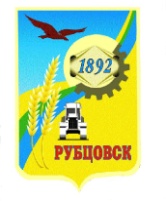 Администрация города Рубцовска Алтайского краяПОСТАНОВЛЕНИЕ03.10.2017 № 4853О внесении изменений в постановлениеАдминистрации города Рубцовска Алтайского края от 22.07.2014 № 3126 «Об утверждении муниципальной программы «Развитие физической культуры и спорта в  городе Рубцовске» на 2015 – 2019 годы» (с изменениями, внесенными постановлениями Администрации города Рубцовска Алтайского края от 20.02.2016 № 841,  29.08.2016 № 3724, 14.02.2017 № 442)В соответствии с постановлением Администрации города Рубцовска Алтайского края от 14.10.2016 № 4337 «Об утверждении Порядка разработки, реализации и оценки эффективности муниципальных программ муниципального образования город Рубцовск Алтайского края», руководствуясь ст.179 Бюджетного кодекса Российской Федерации, ПОСТАНОВЛЯЮ:1. Внести изменение в постановление Администрации города Рубцовска Алтайского края от 22.07.2014 № 3126 «Об утверждении муниципальной программы «Развитие физической культуры и спорта в  городе Рубцовске» на 2015 – 2019 годы» (с изменениями, внесенными постановлениями Администрации города Рубцовска Алтайского края от 20.02.2016 № 841, от 29.08.2016 № 3724, от 14.02.2017 № 442):1.1. Приложение к  постановлению Администрации города Рубцовска Алтайского края от 22.07.2014 № 3126 изложить в новой редакции (Приложение).2. Настоящее постановление разместить на официальном сайте Администрации города Рубцовска Алтайского края в сети Интернет.3. Контроль за исполнением настоящего постановления возложить на и.о. заместителя Главы Администрации города Рубцовска А.А. Мищерина.Глава Администрации города Рубцовска				                                              Д.З. ФельдманПриложение к постановлению Администрации города Рубцовска Алтайского краяот    03.10.2017 № 4853«Приложение к постановлению Администрации города Рубцовска Алтайского края от   22.07.2014 № 3126ПАСПОРТмуниципальной программы «Развитие физической культуры и спорта  в городе Рубцовске» на 2015-2019 годы (далее - программа)Общая характеристика сферы реализации программыПриоритетной задачей социальной политики в городе Рубцовске является создание основы для сохранения и улучшения  физического и духовного здоровья населения города. Существенным фактором, определяющим состояние здоровья населения, является поддержание оптимальной физической активности в течение всей жизни каждого гражданина.Понятие «здоровый образ жизни» объединяет все сферы жизнедеятельности личности, коллектива, социальной группы, и наиболее актуальной его составляющей является физическая культура и спорт. Физическая культура, являясь одной из граней общей культуры, во многомопределяет поведение человека в учебе, на производстве, в быту, в общении,способствует решению социально-экономических, воспитательных и оздоровительных задач. Забота о развитии физической культуры и спорта -важнейшая составляющая социальной политики города Рубцовска.Кроме того, спорт становится все более заметным как социальным, таки политическим фактором в современном мире. Успешные выступления  рубцовских спортсменов на крупнейших российских и международных соревнованиях способствуют укреплению позитивного имиджа города и края, формированию чувства патриотизма.В настоящее время имеется ряд проблем, влияющих на развитие физической культуры и спорта в городе Рубцовске, требующих неотложногорешения, в том числе:ухудшение здоровья, физического развития и физической подготовленностинаселения (в Алтайском крае только 21 процент обучающихся школьников являются здоровыми, 63,3 процента - имеют отклонения в состоянии здоровья, 15,7 процента - имеют хронические заболевания, свыше 35 процентов молодежи допризывного возраста не соответствуют требованиям, предъявляемым к армейской службе, в том числе в части выполнения минимальных нормативов физической подготовки);отсутствие возможности у большинства граждан систематически заниматься физической культурой и спортом;недостаточное привлечение населения к регулярным занятиям физической культурой;несоответствие уровня материальной базы и инфраструктуры физической культуры и спорта задачам развития спорта в городе;отсутствие на государственном уровне активной пропаганды занятий физической культурой и спортом как составляющей здорового образа жизни.Для решения поставленных задач необходимо повысить эффективностьиспользования ресурсов в сфере физической культуры и спорта, способствовать раскрытию социально-экономического потенциала спорта.Физическая культура и спорт влияют на решение таких фундаментальных социальных и экономических задач, как повышение качества жизни граждан, стимулирование потребительской и деловой активности, производительности труда, внедрение инновационных форм производства.	 В городе Рубцовске развитие физической культуры и спорта осуществляется преимущественно за счет муниципального бюджета. Участие бизнеса, особенно малого и среднего, в данном процессе носит ограниченный характер. В связи с этим необходимо экономически стимулировать организации, осуществляющие основную деятельность в сфере физической культуры и спорта, и тем самым способствовать повышению конкуренции на рынке физкультурно-оздоровительных услуг и окупаемости инвестиций в спорте и развитию государственно-частного партнерства.Для привлечения граждан к регулярным занятиям физической культурой и спортом следует также разработать комплекс дополнительныхмер по укреплению и обновлению материально-технической базы учреждений физической культуры и спорта.Для сохранения положительной динамики и устойчивого развитияфизической культуры и спорта в городе Рубцовске в ближайшие годы такженеобходимо:обеспечить увеличение темпов строительства и реконструкции объектов спорта с учетом потребностей лиц с ограниченными возможностями здоровья и инвалидов;повысить привлекательность физической культуры и спорта как сферы профессиональной деятельности, принять дополнительные меры по совершенствованию системы оплаты труда и социальной защиты спортсменов, квалифицированных тренеров и тренеров-преподавателей;повысить эффективность пропаганды физической культуры и спорта, включая производство и распространение информационно – просветительских программ, подготовленных с участием муниципальных телерадиокомпаний.Выполнение мероприятий программы позволит обеспечить реализацию целей государственной политики в сфере физической культуры и спорта на долгосрочный период, будет способствовать повышению экономической рентабельности этой сферы, раскрытию ее социального потенциала.2. Приоритетные направления реализации программы, цель и задачи, основные ожидаемые конечные результаты программы, сроки и этапы её реализацииПриоритеты политики в сфере реализации программы физической культуры и спорта  сформированы с учетом целей и задач, обозначенных в следующих стратегических документах:Федеральная целевая программа «Развитие физической культуры и спорта в Российской Федерации на 2016-2020 годы», утвержденная постановлением Правительства Российской Федерации от 21.01.2015 № 30 (с изменениями);Федеральный закон от 04.12.2007 № 329-ФЗ «О физической культуре испорте в Российской Федерации» (с изменениями и дополнениями);Стратегия инновационного развития Российской Федерации на периоддо 2020 года, утвержденная распоряжением Правительства Российской Федерации от 08.12.2011 № 2227-р;Указ Президента Российской Федерации от 07.05.2012 № 597 «О мероприятиях по реализации государственной социальной политики»;Федеральный закон от 29.12.2012 № 273-Ф3 «Об образовании в Российской Федерации»;	закон Алтайского края от 11.09.2008 № 68-ЗС «О физической культуреи спорте в Алтайском крае»;постановление Администрации Алтайского края от 04.03.2011 № 100 «О стратегии развития физической культуры и спорта в Алтайском крае на период до 2020 года».Приоритетными направлениями реализации программы являются: разработка и формирование организационной основы управленияразвитием отрасли физической культуры и спорта в городе;совершенствование системы проведения спортивных и физкультурныхмероприятий;совершенствование взаимодействия субъектов физической культуры испорта;внедрение системы физического воспитания в развитие человека вразличные периоды его жизни, в первую очередь подрастающего поколения.Целью  программы является создание условий для укрепления здоровья населения города Рубцовска путем развития  инфраструктуры спорта, популяризации массового и профессионального спорта (включая спорт высших достижений) и приобщения различных слоев населения к регулярным занятиям физической культурой и спортом.	К числу основных задач, требующих решения для достижения поставленной цели, относятся:создание правовых, экономических, социальных и организационных условий для развития в городе Рубцовске массового и профессионального спорта;создание оптимальных условий для развития детско – юношеского спорта и реализации дополнительных образовательных программ и программ спортивной подготовки;	создание условий для укрепления здоровья населения путем развития инфраструктуры спорта;создание оптимальных условий для развития в городе Рубцовске адаптивной физической культуры и адаптивного спорта;популяризация массового спорта и приобщение различных слоев населения к регулярным занятиям физической культурой и спортом.Для достижения цели и решения задач программы определены целевые показатели (индикаторы), которые в процессе реализации программы могут корректироваться (Таблица №1):	удельный вес населения города Рубцовска, систематически занимающегося физической культурой и спортом, в общей численности населения;	уровень обеспеченности населения города Рубцовска спортивными сооружениями, исходя из единовременной пропускной способности объектов спорта;	эффективность использования объектов спорта;	количество культивируемых видов спорта;	количество проведенных спортивно-массовых мероприятий.	Важнейшим ожидаемым конечным результатом реализации программы является устойчивое развитие физической культуры и спорта в городе Рубцовске, что характеризуется ростом количественных показателей и качественной оценкой изменений, происходящих в сфере физической культуры и спорта. 3. Обобщенная характеристика мероприятий программыДля достижения целей программы предусматриваются меры регулирования, направленные:на развитие физической культуры и массового спорта;на развитие спорта высших достижений и системы подготовки спортивного резерва. В рамках программы  на 2015-2019 годы предполагается реализовать три подпрограммы на 2015-2019 годы (приложение):подпрограмму 1 «Развитие массового спорта и спорта высоких достижений в городе Рубцовске», направленную на создание правовых, экономических, социальных и организационных условий для развития в городе Рубцовске массового спорта и спорта высоких достижений;подпрограмму 2 «Развитие детско-юношеского спорта в городе Рубцовске»,  направленную на  выполнение муниципального задания;	подпрограмму 3 «Развитие спортивных клубов в городе Рубцовске», направленную на создание условий для укрепления здоровья населения путем развития инфраструктуры спорта, популяризацию массового спорта и приобщение различных слоев населения к регулярным занятиям физической культурой и спортом.В ходе реализации программы предполагается выполнить перечень мероприятий  в сфере физической культуры и спорта и дополнительного образования детей по следующим направлениям:организация и проведение спортивно-массовых и физкультурно-оздоровительных мероприятий различного уровня;создание оптимальных условий для развития массового и детско-юношеского спорта;участие сборной команды города Рубцовска в летних и зимних Олимпиадах городов Алтая;организация проведения испытаний Всероссийского физкультурно-спортивного комплекса «Готов к труду и обороне» среди населения города Рубцовска;совершенствование структуры организации физкультурно-оздоровительной работы по месту жительства;проведение городских спартакиад среди образовательных  учреждений, трудовых коллективов, и др.Подпрограммы программы предусматривают основные мероприятия, реализуемые в рамках наиболее актуальных и перспективных направлений муниципальной политики в сфере физической культуры и спорта города Рубцовска.	Перечень основных мероприятий программы представлен в Таблице №2 4. Объем финансовых ресурсов, необходимых для реализации программы	Финансирование программы осуществляется за счет средств  краевого, городского бюджетов, внебюджетных средств учреждений. Общий объем финансирования составляет 402135,9 тыс. руб. Из них: из бюджета города – 326244,0 тыс. руб., из краевого бюджета – 2375,0 тыс. руб., из внебюджетных источников – 73516,9 тыс. руб., в том числе по годам:2015 – 76456,5 тыс. руб.2016 – 61368,0 тыс. руб.2017 – 62491,4 тыс. руб.2018 -  96670,0 тыс. руб.2019 – 105150,0 тыс. руб.	Объемы финансирования подлежат ежегодному уточнению, исходя из возможностей бюджета города Рубцовска на текущий финансовый год. В случае экономии средств при реализации одного из мероприятий программы допускается перераспределение данных средств на осуществление иных программных мероприятий в рамках объемов финансирования, утвержденных на соответствующий год и на плановый период.Объем финансовых ресурсов, необходимых для реализации программы и подпрограмм представлен в Таблице №3.5. Анализ рисков реализации программы и меры управления рисками реализации программыПри реализации программы и для достижения поставленных ею целей необходимо учитывать возможные макроэкономические, социальные, операционные и прочие риски.Важнейшими условиями успешной реализации программы является минимизация указанных рисков, эффективный мониторинг выполнения намеченных мероприятий, принятие оперативных мер по корректировке приоритетных направлений и показателей программы.По характеру влияния на ход и конечные результаты реализации программы существенными являются следующие риски:нормативно-правовые, организационные и управленческие риски – непринятие или несвоевременное принятие необходимых нормативных актов, влияющих на мероприятия программы, недостаточная проработка вопросов, решаемых в рамках программы, недостаточная подготовка управленческого потенциала, неадекватная система мониторинга реализации программы, отставание от сроков реализации программных мероприятий. Устранение (минимизация) рисков связано с качеством планирования реализации программы, обеспечение мониторинга ее осуществления и оперативного внесения необходимых изменений;макроэкономические риски связаны с возможностью ухудшения внутренней и внешней коньюктуры, снижением темпов роста национальной экономики, уровня инвестиционной активности, высокой инфляцией, кризисом банковской системы. Реализация данных рисков может вызвать необоснованный рост стоимости физкультурно-спортивных услуг, снизить их доступность и сократить объем инвестиций в инфраструктуру спорта высоких достижений; финансовые риски связаны с возникновением бюджетного дефицита и недостаточным вследствие этого уровнем финансирования из средств местного бюджета, секвестрованием бюджетных расходов на установленные сферы деятельности, а также отсутствием стабильного источника финансирования деятельности общественных объединений и организаций, участвующих в осуществлении программы. Реализация данных рисков может повлечь срыв программных мероприятий, что существенно сократит число лиц, систематически занимающихся физической культурой и массовым спортом, снизит степень конкурентоспособности рубцовского спорта. Вероятность реализации финансовых рисков в значительной степени связана с возможностью реализации макроэкономических рисков. Однако, учитывая практику программного бюджетирования, охватывающего среднесрочную перспективу, данные риски можно оценить как умеренные.Наибольшее отрицательное влияние на выполнение программы может оказать реализация макроэкономических рисков и связанных с ними финансовых рисков. В рамках программы отсутствует возможность управления этими рисками. Вероятен лишь оперативный учет последствий их проявления.Минимизация финансовых рисков возможна на основе:регулярного мониторинга и оценки эффективности реализации мероприятий программы;разработки дополнительных мер муниципальной поддержки сферы физической культуры и спорта; своевременной корректировки перечня мероприятий и показателей программы. Минимизация указанных рисков достигается в ходе регулярного мониторинга и оценки эффективности реализации мероприятий программы, а также на основе:обеспечения эффективной координации деятельности иных организаций, участвующих в реализации программных мероприятий;совершенствования межведомственного взаимодействия.Минимизация названных рисков возможна за счет обеспечения широкого привлечения общественности к обсуждению целей, задач и механизмов развития дополнительного образования в сфере физической культуры и спорта, а также публичного освещения хода и результатов реализации программы.  6. Механизм реализации программы Ответственным исполнителем программы является муниципальное казенное учреждение «Управление культуры, спорта и молодежной политики» города Рубцовска Алтайского края.В реализации мероприятий программы по согласованию участвуют органы исполнительной власти города Рубцовска Алтайского края, отделения и группы краевых государственных бюджетных учреждений, физкультурно-спортивные организации, имеющие статус юридического лица (спортивные клубы и (или) команда мастеров),  муниципальные бюджетные учреждения дополнительного  образования, муниципальное бюджетное учреждение «Спортивный клуб «Торпедо», высшие и средние специальные учебные заведения,  общественные и иные организации и иные некоммерческие организации.Организацию выполнения мероприятий программы и контроль за их реализацией осуществляет муниципальное казенное учреждение «Управление культуры, спорта и молодежной политики» города Рубцовска Алтайского края в соответствии с действующими правовыми актами Российской Федерации и Алтайского края.Финансирование программы производится в порядке, установленном для исполнения местного бюджета.Исполнители обеспечивают:выполнение мероприятий программы и целевое расходование средств, выделенных на их реализацию;формирование бюджетных заявок на финансирование мероприятий программы;подготовку обоснований для отбора первоочередных работ, финансируемых в рамках реализации программы;методическое сопровождение программных мероприятий, непрерывный мониторинг и оценку эффективности реализации программы;разработку нормативных правовых документов, касающихся реализации программы;участие в работе Общественного совета по развитию физической культуры и спорта при Главе Администрации города Рубцовска Алтайского края;подготовку предложений по корректировке программы на соответствующий год.Соисполнители мероприятий программы представляют информацию о ходе ее реализации в муниципальное казенное учреждение «Управление культуры, спорта и молодежной политики» города Рубцовска Алтайского края ежеквартально до 10 числа месяца, следующего за отчетным периодом. Муниципальное казенное учреждение «Управление культуры, спорта и молодежной политики» города Рубцовска Алтайского края ежеквартально до 15 числа месяца, следующего за отчетным периодом, направляет сводный отчет о ходе выполнения программы в Администрацию города Рубцовска Алтайского края в установленном порядке.Контроль за исполнением программы осуществляется в соответствии с Порядком разработки, реализации и оценки эффективности муниципальных программ (далее - Порядок), утвержденным постановлением Администрации города Рубцовска Алтайского края от 14.10.2016 № 4337. 7. Методика оценки эффективности программыОценка эффективности программы осуществляется в целях достижения оптимального соотношения связанных с ее реализацией затрат и достигаемых в ходе реализации результатов, целесообразности и адресности использования средств местного бюджета их целевому назначению.Комплексная оценка эффективности реализации программы осуществляется согласно Приложению 2 к Порядку.ПАСПОРТподпрограммы 1 «Развитие массового спорта и спорта высоких достижений в городе Рубцовске» на 2015-2019 годы (далее - подпрограмма)муниципальной программы «Развитие физической культуры и спорта в городе Рубцовске» на 2015-2019 годыПАСПОРТподпрограммы 2 «Развитие детско-юношеского спорта в городе Рубцовске» на 2015-2019 годы (далее - подпрограмма)муниципальной программы «Развитие физической культуры и спорта в городе Рубцовске» на 2015-2019 годыПАСПОРТподпрограммы 3 «Развитие спортивных клубов в городе Рубцовске» на 2015-2019 годы (далее - подпрограмма)муниципальной программы «Развитие физической культуры и спорта в городе Рубцовске» на 2015-2019 годы							Таблица №1Сведения об индикаторах программы (показателях подпрограмм) и их значенияхх -  показатель начинается с 2016 годаТаблица № 2Перечень мероприятий программы и подпрограммНачальник отдела по организации управления и работе с обращениями                                                                                                                                                     А.В. Инютина».Начальник отдела по организации управления и работе с обращениями                                                                                                                                                       А.В. ИнютинаОтветственный исполнитель программы МКУ «Управление культуры, спорта и молодежной политики» г. Рубцовска.Соисполнители программы МБУ  «С/к «Торпедо»,МБУ  ДО «ДЮСШ-1»,МБУ  ДО «ДЮСШ № 2»,МБУ  ДО «ДЮСШ «Рубцовск»,МБУ  ДО «ДЮСШ «Спарта»,МБУ  ДО  «ДЮСШ «ЦСП «Юбилейный»Участники программыМуниципальные спортивные учреждения, образовательные учреждения муниципального образования город Рубцовск, общественные и иные организации спортивного профиля (по согласованию)Подпрограммы программыПодпрограмма 1. «Развитие массового спорта и спорта высоких достижений в городе Рубцовске»  на 2015-2019 годы.Подпрограмма 2.«Развитие детско-юношеского спорта в городе Рубцовске» на 2015-2019 годы.Подпрограмма 3. « Развитие спортивных клубов в городе Рубцовске» на 2015-2019 годыПрограммно-целевые инструменты программыФедеральная целевая программа «Развитие физической культуры и спорта в Российской Федерации на 2016-2020 годы», утвержденная постановлением Правительства РФ от 21.01.2015 №30;Федеральный закон от 04.12.2007 № 329-ФЗ «О физической культуре и спорте в Российской Федерации» (с изменениями и дополнениями);закон Алтайского края от 11.09.2008 № 68-ЗС «О физической культуре и спорте в Алтайском крае» (с изменениями и дополнениями);постановление Администрации Алтайского края от 04.03.2011 № 100 «О стратегии развития физической культуры и спорта в Алтайском крае на период до 2020 года» (с изменениями и дополнениями);система муниципального задания;Цель программы Создание условий для укрепления здоровья населения города Рубцовска путем развития  инфраструктуры спорта, популяризации массового и профессионального спорта (включая спорт высших достижений) и приобщения различныхслоев населения к регулярным занятиям физической культурой и спортомЗадачи программыСоздание правовых, экономических, социальных и организационных условий для развития в городе Рубцовске массового и профессионального спорта.Создание оптимальных условий для развития детско – юношеского спорта и реализации дополнительных образовательных программ и программ спортивной подготовки.Создание условий для укрепления здоровья населения путем развития инфраструктуры спорта.Создание оптимальных условий для развития в городе Рубцовске адаптивной физической культуры и адаптивного спорта.Популяризация массового спорта и приобщение различных слоев населения к регулярным занятиям физической культурой и спортом  Целевые индикаторы и показатели программы Удельный вес населения города Рубцовска, систематически занимающегося физической культурой и спортом, в общей численности населения.Уровень обеспеченности населения города Рубцовска спортивными сооружениями, исходя из единовременной пропускной способности объектов спорта.Эффективность использования объектов спорта.Количество культивируемых видов спорта.Количество проведенных спортивно-массовых мероприятийСроки и этапы реализации программы 2015-2019 годы.Этапы программой не предусмотреныОбъемы финансирования программы Общий объем финансирования программы составляет всего:402135,9 тыс. руб. Из них: бюджет города - 326244,0 тыс. руб., краевой бюджет – 2375,0 тыс. руб.,из внебюджетных источников – 73516,9 тыс. руб., в том числе по годам:2015 – 76456,5 тыс. руб.2016 – 61368,0 тыс. руб.2017 – 62491,4 тыс. руб.2018 -  96670,0 тыс. руб.2019 – 105150,0 тыс. руб.Ожидаемые результаты реализации программы Увеличение удельного веса населения, систематически занимающегося физической культурой и спортом, в общей численности населения с 26,5% в 2013 году до 33,5 в 2019 году.Увеличение уровня обеспеченности населения города Рубцовска спортивными сооружениями с 15% в 2016 году до 20% в 2019 году, исходя из единовременной пропускной способности объектов спорта.Увеличение эффективности использования объектов спорта с 73% в 2016 году до 75% в 2019 году.Увеличение количества культивируемых видов спорта с 53 в 2013 году до 55 в 2019 году.Увеличение количества проведенных спортивно-массовых мероприятий со 167 в 2013 году до 195 в 2019 годуСоисполнитель муниципальной программы Не предусмотренУчастники подпрограммыМуниципальные спортивные учреждения, образовательные учреждения муниципального образования город Рубцовск, общественные и иные организации спортивного профиля (по согласованию)Цель подпрограммыСоздание правовых, экономических, социальных и организационных условий для развития в городе Рубцовске массового спорта  и спорта высоких достиженийЗадачи подпрограммыСодействие в развитии материально-технической базы физкультурно-спортивных организаций в городе Рубцовске.Повышение эффективности спортивно–массовой и физкультурно-оздоровительной работы. Пропаганда физической культуры и спорта, здорового образа жизни (ЗОЖ).Создание условий для поэтапного внедрения Всероссийского физкультурно-спортивного комплекса «Готов к труду и обороне» (далее – ВФСК «ГТО»)Перечень мероприятий подпрограммыПроведение спортивно-массовых и физкультурно-оздоровительных мероприятий различного уровня.Участие сборной команды города Рубцовска в летних и зимних Олимпиадах городов Алтайского края.Организация и проведение испытаний ВФСК «ГТО» среди населения города Рубцовска. Приобретение оборудования и инвентаря для оснащения центра тестированияПоказатели  подпрограммыКоличество спортсменов, выполнивших требования и нормы к присвоению разрядов и званий. Доля лиц с ограниченными возможностями здоровья и инвалидов, систематически занимающихся физической культурой и спортом, в общей численности данной категории населения.Доля учащихся и студентов, систематически занимающихся физической культурой и спортом, в общей численности учащихся и студентов.Доля граждан, занимающихся физической культурой и спортом по месту работы, в общей численности населения, занятого в экономике.Доля граждан города Рубцовска, выполнивших нормативы ВФСК «ГТО», в общей численности населения, принявшего участие в сдаче нормативов ВФСК «ГТО»Сроки и этапы реализации подпрограммы2015-2019 годы.Этапы не предусмотреныОбъемы финансирования подпрограммы Общий объем финансирования подпрограммы из бюджета города составляет 14900,0 тыс. руб., из них по годам:2015 – 3450,0 тыс. руб.2016 -  1350,0 тыс. руб.2017 -  1000,0 тыс. руб.2018 -  4400,0 тыс. руб.2019 -  4700,0 тыс. руб.Ожидаемые результаты реализации подпрограммыУвеличение количества спортсменов, выполнивших требования и нормы к присвоению разрядов и званий, с 485 человек в 2015 году до 590 человек в 2019 году.Увеличение обеспеченности плоскостными спортивными сооружениями на 10 тыс. человек населения с 4,5 тыс. кв. м в 2013 году до 8,5 тыс. кв. м в 2019 году.Увеличение обеспеченности спортивными залами на 10 тыс. человек населения, с 0,5 тыс.кв.м в 2013 году до 1,5 тыс. кв. м в 2019 году.Увеличение доли лиц с ограниченными возможностями здоровья и инвалидов, систематически занимающихся физической культурой и спортом, в общей численности данной категории населения, с 0,15% в 2016 году до 1,0% в 2019 году.Увеличение доли учащихся и студентов, систематически занимающихся физической культурой и спортом, в общей численности учащихся и студентов, с 89 % в 2016 году до 90% в 2019 году.Увеличение доли граждан, занимающихся физической культурой и спортом по месту работы, в общей численности населения, занятого в экономике,  с 14,5 % в 2016 году до 16,0% в 2019 году.Увеличение доли граждан города Рубцовска, выполнивших нормативы ВФСК «ГТО»,  в общей численности населения, принявшего участие в сдаче нормативов ВФСК «ГТО»,  с 5% в 2016 году до 7% в 2019 годуСоисполнители муниципальной программыМБУ ДО «ДЮСШ-1»МБУ ДО «ДЮСШ № 2»МБУ ДО «ДЮСШ «Рубцовск»МБУ ДО «ДЮСШ «Спарта»МБУ ДО «ДЮСШ «ЦСП «Юбилейный»Участники подпрограммыкраевые государственные бюджетные учреждения, физкультурно-спортивные организации, имеющие статус юридического лица, иные некоммерческие организации, общественные организации и социальные партнёры (по согласованию)Цель подпрограммыСоздание оптимальных условий  для развития детско – юношеского спортав городе РубцовскеЗадачи подпрограммыВовлечение максимального количества детей в систематические занятия спортом и сохранение контингента учащихся ДЮСШ.Развитие кадровых, программно-методических, материально-технических и финансовых ресурсов;  внедрение новых информационно-педагогических технологийПеречень мероприятий подпрограммыОрганизация и проведение официальных и других спортивно-массовых мероприятий по видам спорта. Подготовка спортсменов массовых и спортивных разрядов.Укрепление материально – технической базы; приобретение программно-методических комплексов.Содержание имущества ДЮСШ в удовлетворительном состоянииПоказатели подпрограммыДоля спортсменов ДЮСШ, выполнивших требования и нормы к присвоению разрядов и званий. Доля спортсменов ДЮСШ - членов сборных команд (города, края, СФО, РФ).Количество призовых мест на официальных соревнованиях разного уровня. Количество тренеров-преподавателей ДЮСШ, участвующих в профессиональных конкурсахСроки и этапы реализации подпрограммы2015-2019 годыЭтапы не предусмотреныОбъемы финансирования подпрограммыОбщий объем финансирования подпрограммы из бюджета города составляет 325485,5 тыс. руб.,в том числе по годам:2015 – 58386,6 тыс. руб.2016 – 49983,5 тыс. руб.2017 – 52215,4 тыс. руб.2018 – 79000,0 тыс. руб.2019 – 85900,0 тыс. руб.Ожидаемые результаты реализации подпрограммыУвеличение доли спортсменов ДЮСШ, выполнивших требования и нормы к присвоению разрядов и званий с 28,5% в 2013 году, до 32% в 2019 году.Увеличение доли спортсменов ДЮСШ - членов сборных команд (города, края, СФО, РФ) с 8,0% в 2013 году до 11,5% в 2019 году.Увеличение количества призовых мест на официальных соревнованиях разного уровня с 490 в 2013 году до 515 в 2019 году.Увеличение количества тренеров-преподавателей ДЮСШ, участвующих в профессиональных конкурсах, с 3 человек в 2013 году до 7 человек в 2019 годуСоисполнитель муниципальной программыМБУ «С/к «Торпедо»Участники подпрограммыуправление спорта и молодежной политики Алтайского края,муниципальные спортивные учреждения, образовательные учреждения муниципального образования город Рубцовск, физкультурно-спортивные организации, имеющие статус юридического лица, иные некоммерческие организации, общественные организации и социальные партнёры (по согласованию)Цель подпрограммыСоздание условий для укрепления здоровья населения и популяризации массового спортаЗадачи подпрограммыСоздание и поддержка благоприятных условий для развития физкультурно- оздоровительной и спортивной работы. Укрепление и развитие материально-технической базы учреждений для занятий физической культурой и спортомПеречень мероприятий подпрограммыОрганизация спортивных мероприятий.Деятельность по содействию в подготовке и проведении спортивных мероприятий.Содержание зданий, сооружений в технически исправном состоянии, пригодном для занятий физической культурой и спортом, эксплуатационные расходыПоказатели подпрограммыКоличество мероприятий, проведенных на объектах МБУ «С/к «Торпедо».Количество занимающихся в дворовых спортивных клубах  Сроки и этапы реализации подпрограммы2015-2019 годыЭтапы не предусмотреныОбъемы финансирования подпрограммыОбщий объем финансирования подпрограммы из бюджета города составляет 61750,0 тыс. руб.,в том числе по годам:2015 – 14619,9 тыс. руб.2016 – 10034,5 тыс. руб.2017 – 9276,0 тыс. руб.2018 – 13270,0 тыс. руб.2019 – 14550,0 тыс. руб.Ожидаемые результаты реализации подпрограммыУвеличение количества мероприятий, проведенных на объектах МБУ «С/к «Торпедо»  с 50 в 2013 году до 70 в 2019 году.Увеличение количества занимающихся в дворовых спортивных клубах со 170 человек в 2013 году до 230 человек в 2019 году №п/пНаименование индикатора (показателя)Единица измерения Единица измерения Значение по годамЗначение по годамЗначение по годамЗначение по годамЗначение по годамЗначение по годамЗначение по годам№п/пНаименование индикатора (показателя)Единица измерения Единица измерения Год, предшествующий году разработки муниципальной программы 2013г (факт)Год разработки муниципальной программы 2014г (оценка)  Годы реализации муниципальной программы Годы реализации муниципальной программы Годы реализации муниципальной программы Годы реализации муниципальной программы Годы реализации муниципальной программы №п/пНаименование индикатора (показателя)Единица измерения Единица измерения Год, предшествующий году разработки муниципальной программы 2013г (факт)Год разработки муниципальной программы 2014г (оценка)  2015(план)2016(план)2017(план)2018(план)2019(план)123345678910Муниципальная программа «Развитие физической культуры и спорта в городе Рубцовске» на 2015-2019 годыМуниципальная программа «Развитие физической культуры и спорта в городе Рубцовске» на 2015-2019 годыМуниципальная программа «Развитие физической культуры и спорта в городе Рубцовске» на 2015-2019 годыМуниципальная программа «Развитие физической культуры и спорта в городе Рубцовске» на 2015-2019 годыМуниципальная программа «Развитие физической культуры и спорта в городе Рубцовске» на 2015-2019 годыМуниципальная программа «Развитие физической культуры и спорта в городе Рубцовске» на 2015-2019 годыМуниципальная программа «Развитие физической культуры и спорта в городе Рубцовске» на 2015-2019 годыМуниципальная программа «Развитие физической культуры и спорта в городе Рубцовске» на 2015-2019 годыМуниципальная программа «Развитие физической культуры и спорта в городе Рубцовске» на 2015-2019 годыМуниципальная программа «Развитие физической культуры и спорта в городе Рубцовске» на 2015-2019 годыМуниципальная программа «Развитие физической культуры и спорта в городе Рубцовске» на 2015-2019 годы1Удельный вес населения города Рубцовска, систематически занимающегося физической культурой и спортом, в общей численности населенияУдельный вес населения города Рубцовска, систематически занимающегося физической культурой и спортом, в общей численности населения%26,527,030,032,032,533,033,52Уровень обеспеченности населения города Рубцовска спортивными сооружениями, исходя из единовременной пропускной способности объектов спортаУровень обеспеченности населения города Рубцовска спортивными сооружениями, исходя из единовременной пропускной способности объектов спорта%ххх151720203Эффективность использования объектов спортаЭффективность использования объектов спорта%ххх737375754Количество культивируемых видов спортаКоличество культивируемых видов спортаед.535354545455555Количество проведенных спортивно-массовых мероприятийКоличество проведенных спортивно-массовых мероприятийед.167171178182189191195Подпрограмма 1. «Развитие массового спорта и спорта высоких достижений в городе Рубцовске» на 2015-2019 годыПодпрограмма 1. «Развитие массового спорта и спорта высоких достижений в городе Рубцовске» на 2015-2019 годыПодпрограмма 1. «Развитие массового спорта и спорта высоких достижений в городе Рубцовске» на 2015-2019 годыПодпрограмма 1. «Развитие массового спорта и спорта высоких достижений в городе Рубцовске» на 2015-2019 годыПодпрограмма 1. «Развитие массового спорта и спорта высоких достижений в городе Рубцовске» на 2015-2019 годыПодпрограмма 1. «Развитие массового спорта и спорта высоких достижений в городе Рубцовске» на 2015-2019 годыПодпрограмма 1. «Развитие массового спорта и спорта высоких достижений в городе Рубцовске» на 2015-2019 годыПодпрограмма 1. «Развитие массового спорта и спорта высоких достижений в городе Рубцовске» на 2015-2019 годыПодпрограмма 1. «Развитие массового спорта и спорта высоких достижений в городе Рубцовске» на 2015-2019 годыПодпрограмма 1. «Развитие массового спорта и спорта высоких достижений в городе Рубцовске» на 2015-2019 годыПодпрограмма 1. «Развитие массового спорта и спорта высоких достижений в городе Рубцовске» на 2015-2019 годы1Количество спортсменов, выполнивших требования и нормы к присвоению разрядов и званийКоличество спортсменов, выполнивших требования и нормы к присвоению разрядов и званийчел.хх4855725805805902Обеспеченность плоскостными спортивными сооружениямиОбеспеченность плоскостными спортивными сооружениямитыс. кв. м на 10 тыс. человек населения4,57,57,57,67,68,08,53Обеспеченность спортивными заламиОбеспеченность спортивными заламитыс. кв. м на 10 тыс. человек населения0,50,50,80,81,01,21,54Доля лиц с ограниченными возможностями здоровья и инвалидов, систематически занимающихся физической культурой и спортом, в общей численности данной категории населенияДоля лиц с ограниченными возможностями здоровья и инвалидов, систематически занимающихся физической культурой и спортом, в общей численности данной категории населения%ххх0,150,50,51,05Доля учащихся и студентов, систематически занимающихся физической культурой и спортом, в общей численности учащихся и студентовДоля учащихся и студентов, систематически занимающихся физической культурой и спортом, в общей численности учащихся и студентов%ххх898990906Доля граждан, занимающихся физической культурой и спортом по месту работы, в общей численности населения, занятого в экономике Доля граждан, занимающихся физической культурой и спортом по месту работы, в общей численности населения, занятого в экономике %ххх14,515,015,516,07Доля граждан города Рубцовска, выполнивших нормативы Всероссийского физкультурно – спортивного комплекса ГТО, в общей численности населения, принявшего участие в сдаче нормативов ВФСК ГТОДоля граждан города Рубцовска, выполнивших нормативы Всероссийского физкультурно – спортивного комплекса ГТО, в общей численности населения, принявшего участие в сдаче нормативов ВФСК ГТО%ххх5,05,06,07,0Подпрограмма 2. «Развитие детско-юношеского спорта в городе Рубцовске» на 2015-2019 годыПодпрограмма 2. «Развитие детско-юношеского спорта в городе Рубцовске» на 2015-2019 годыПодпрограмма 2. «Развитие детско-юношеского спорта в городе Рубцовске» на 2015-2019 годыПодпрограмма 2. «Развитие детско-юношеского спорта в городе Рубцовске» на 2015-2019 годыПодпрограмма 2. «Развитие детско-юношеского спорта в городе Рубцовске» на 2015-2019 годыПодпрограмма 2. «Развитие детско-юношеского спорта в городе Рубцовске» на 2015-2019 годыПодпрограмма 2. «Развитие детско-юношеского спорта в городе Рубцовске» на 2015-2019 годыПодпрограмма 2. «Развитие детско-юношеского спорта в городе Рубцовске» на 2015-2019 годыПодпрограмма 2. «Развитие детско-юношеского спорта в городе Рубцовске» на 2015-2019 годыПодпрограмма 2. «Развитие детско-юношеского спорта в городе Рубцовске» на 2015-2019 годыПодпрограмма 2. «Развитие детско-юношеского спорта в городе Рубцовске» на 2015-2019 годы1Доля спортсменов ДЮСШ, выполнивших требования и нормы к присвоению разрядов и званийДоля спортсменов ДЮСШ, выполнивших требования и нормы к присвоению разрядов и званий% от кол-ва занимающихся в ДЮСШ28,529,030,030,531,031,532,02Доля спортсменов ДЮСШ - членов сборных команд (города, края, СФО, РФ)Доля спортсменов ДЮСШ - членов сборных команд (города, края, СФО, РФ)% от кол-ва занимающихся в ДЮСШ8,010,010,010,510,511,011,53Количество призовых мест на официальных соревнованиях разного уровняКоличество призовых мест на официальных соревнованиях разного уровняед.4905005005005055105154Количество тренеров - преподавателей ДЮСШ, участвующих в профессиональных конкурсахКоличество тренеров - преподавателей ДЮСШ, участвующих в профессиональных конкурсахчел.3455667Подпрограмма 3. «Развитие спортивных клубов в городе Рубцовске» на 2015-2019 годыПодпрограмма 3. «Развитие спортивных клубов в городе Рубцовске» на 2015-2019 годыПодпрограмма 3. «Развитие спортивных клубов в городе Рубцовске» на 2015-2019 годыПодпрограмма 3. «Развитие спортивных клубов в городе Рубцовске» на 2015-2019 годыПодпрограмма 3. «Развитие спортивных клубов в городе Рубцовске» на 2015-2019 годыПодпрограмма 3. «Развитие спортивных клубов в городе Рубцовске» на 2015-2019 годыПодпрограмма 3. «Развитие спортивных клубов в городе Рубцовске» на 2015-2019 годыПодпрограмма 3. «Развитие спортивных клубов в городе Рубцовске» на 2015-2019 годыПодпрограмма 3. «Развитие спортивных клубов в городе Рубцовске» на 2015-2019 годыПодпрограмма 3. «Развитие спортивных клубов в городе Рубцовске» на 2015-2019 годыПодпрограмма 3. «Развитие спортивных клубов в городе Рубцовске» на 2015-2019 годы1Количество мероприятий, проведенных на объектах МБУ С/к «Торпедо»Количество мероприятий, проведенных на объектах МБУ С/к «Торпедо»ед.505060606570702Количество занимающихся в дворовых спортивных клубах  Количество занимающихся в дворовых спортивных клубах  чел.170180190200210220230№п/пЦель, задача,мероприятие Цель, задача,мероприятие ОжидаемыйрезультатИсполнительпрограммы Исполнительпрограммы Сумма расходов, тыс. рублейСумма расходов, тыс. рублейСумма расходов, тыс. рублейСумма расходов, тыс. рублейСумма расходов, тыс. рублейСумма расходов, тыс. рублейСумма расходов, тыс. рублейСумма расходов, тыс. рублейСумма расходов, тыс. рублейСумма расходов, тыс. рублейСумма расходов, тыс. рублейСумма расходов, тыс. рублейИсточники финансированияИсточники финансирования№п/пЦель, задача,мероприятие Цель, задача,мероприятие ОжидаемыйрезультатИсполнительпрограммы Исполнительпрограммы 2015год2015год2016год2016год2017год2018года2018года2019год2019год2019годВсего Всего Источники финансированияИсточники финансирования122344556678899910101111Программа «Развитие физической культуры и спорта в городе Рубцовске» на 2015-2019 годыПрограмма «Развитие физической культуры и спорта в городе Рубцовске» на 2015-2019 годыПрограмма «Развитие физической культуры и спорта в городе Рубцовске» на 2015-2019 годыПрограмма «Развитие физической культуры и спорта в городе Рубцовске» на 2015-2019 годыПрограмма «Развитие физической культуры и спорта в городе Рубцовске» на 2015-2019 годыПрограмма «Развитие физической культуры и спорта в городе Рубцовске» на 2015-2019 годыПрограмма «Развитие физической культуры и спорта в городе Рубцовске» на 2015-2019 годыПрограмма «Развитие физической культуры и спорта в городе Рубцовске» на 2015-2019 годыПрограмма «Развитие физической культуры и спорта в городе Рубцовске» на 2015-2019 годыПрограмма «Развитие физической культуры и спорта в городе Рубцовске» на 2015-2019 годыПрограмма «Развитие физической культуры и спорта в городе Рубцовске» на 2015-2019 годыПрограмма «Развитие физической культуры и спорта в городе Рубцовске» на 2015-2019 годыПрограмма «Развитие физической культуры и спорта в городе Рубцовске» на 2015-2019 годыПрограмма «Развитие физической культуры и спорта в городе Рубцовске» на 2015-2019 годыПрограмма «Развитие физической культуры и спорта в городе Рубцовске» на 2015-2019 годыПрограмма «Развитие физической культуры и спорта в городе Рубцовске» на 2015-2019 годыПрограмма «Развитие физической культуры и спорта в городе Рубцовске» на 2015-2019 годыПрограмма «Развитие физической культуры и спорта в городе Рубцовске» на 2015-2019 годыПрограмма «Развитие физической культуры и спорта в городе Рубцовске» на 2015-2019 годыПрограмма «Развитие физической культуры и спорта в городе Рубцовске» на 2015-2019 годы1Цель 1.Создание условий для укрепления здоровья населения города Рубцовска путем развития  инфраструктуры спорта, популяризации массового и профессионального спорта (включая спорт высших достижений) и приобщения различныхслоев населения к регулярным занятиям физической культурой и спортом.Задача 1.Создание правовых, экономических, социальных и организационных условий для развития в городе Рубцовске массового и профессионального спорта.Задача 2.Создание оптимальных условий для развития детско – юношеского спорта и реализации дополнительных образовательных программ и программ спортивной подготовки.Задача 3.Создание условий для укрепления здоровья населения путем развития инфраструктуры спорта.Задача 4.Создание оптимальных условий для развития в городе Рубцовске адаптивной физической культуры и адаптивного спорта.Задача 5.Популяризация массового спорта и приобщение различных слоев населения к регулярным занятиям физической культурой и спортом.  Цель 1.Создание условий для укрепления здоровья населения города Рубцовска путем развития  инфраструктуры спорта, популяризации массового и профессионального спорта (включая спорт высших достижений) и приобщения различныхслоев населения к регулярным занятиям физической культурой и спортом.Задача 1.Создание правовых, экономических, социальных и организационных условий для развития в городе Рубцовске массового и профессионального спорта.Задача 2.Создание оптимальных условий для развития детско – юношеского спорта и реализации дополнительных образовательных программ и программ спортивной подготовки.Задача 3.Создание условий для укрепления здоровья населения путем развития инфраструктуры спорта.Задача 4.Создание оптимальных условий для развития в городе Рубцовске адаптивной физической культуры и адаптивного спорта.Задача 5.Популяризация массового спорта и приобщение различных слоев населения к регулярным занятиям физической культурой и спортом.  Увеличение удельного веса населения, в общей численности населения, систематически занимающегося физической культурой и спортом;увеличение уровня обеспеченности населения города Рубцовска спортивными сооружениями, исходя из единовременной пропускной способности объектов спорта;увеличение эффективности использования объектов спорта;увеличение количества культивируемых видов спорта;увеличение количества проведенных спортивно-массовых мероприятийМКУ «Управление культуры, спорта и молодежной политики» г. РубцовскаМКУ «Управление культуры, спорта и молодежной политики» г. Рубцовска76456,576456,561368,061368,062491,496670,096670,0105150,0105150,0105150,0402135,9402135,9Всего Всего 1Цель 1.Создание условий для укрепления здоровья населения города Рубцовска путем развития  инфраструктуры спорта, популяризации массового и профессионального спорта (включая спорт высших достижений) и приобщения различныхслоев населения к регулярным занятиям физической культурой и спортом.Задача 1.Создание правовых, экономических, социальных и организационных условий для развития в городе Рубцовске массового и профессионального спорта.Задача 2.Создание оптимальных условий для развития детско – юношеского спорта и реализации дополнительных образовательных программ и программ спортивной подготовки.Задача 3.Создание условий для укрепления здоровья населения путем развития инфраструктуры спорта.Задача 4.Создание оптимальных условий для развития в городе Рубцовске адаптивной физической культуры и адаптивного спорта.Задача 5.Популяризация массового спорта и приобщение различных слоев населения к регулярным занятиям физической культурой и спортом.  Цель 1.Создание условий для укрепления здоровья населения города Рубцовска путем развития  инфраструктуры спорта, популяризации массового и профессионального спорта (включая спорт высших достижений) и приобщения различныхслоев населения к регулярным занятиям физической культурой и спортом.Задача 1.Создание правовых, экономических, социальных и организационных условий для развития в городе Рубцовске массового и профессионального спорта.Задача 2.Создание оптимальных условий для развития детско – юношеского спорта и реализации дополнительных образовательных программ и программ спортивной подготовки.Задача 3.Создание условий для укрепления здоровья населения путем развития инфраструктуры спорта.Задача 4.Создание оптимальных условий для развития в городе Рубцовске адаптивной физической культуры и адаптивного спорта.Задача 5.Популяризация массового спорта и приобщение различных слоев населения к регулярным занятиям физической культурой и спортом.  Увеличение удельного веса населения, в общей численности населения, систематически занимающегося физической культурой и спортом;увеличение уровня обеспеченности населения города Рубцовска спортивными сооружениями, исходя из единовременной пропускной способности объектов спорта;увеличение эффективности использования объектов спорта;увеличение количества культивируемых видов спорта;увеличение количества проведенных спортивно-массовых мероприятийМКУ «Управление культуры, спорта и молодежной политики» г. РубцовскаМКУ «Управление культуры, спорта и молодежной политики» г. Рубцовскав том числе:в том числе:1Цель 1.Создание условий для укрепления здоровья населения города Рубцовска путем развития  инфраструктуры спорта, популяризации массового и профессионального спорта (включая спорт высших достижений) и приобщения различныхслоев населения к регулярным занятиям физической культурой и спортом.Задача 1.Создание правовых, экономических, социальных и организационных условий для развития в городе Рубцовске массового и профессионального спорта.Задача 2.Создание оптимальных условий для развития детско – юношеского спорта и реализации дополнительных образовательных программ и программ спортивной подготовки.Задача 3.Создание условий для укрепления здоровья населения путем развития инфраструктуры спорта.Задача 4.Создание оптимальных условий для развития в городе Рубцовске адаптивной физической культуры и адаптивного спорта.Задача 5.Популяризация массового спорта и приобщение различных слоев населения к регулярным занятиям физической культурой и спортом.  Цель 1.Создание условий для укрепления здоровья населения города Рубцовска путем развития  инфраструктуры спорта, популяризации массового и профессионального спорта (включая спорт высших достижений) и приобщения различныхслоев населения к регулярным занятиям физической культурой и спортом.Задача 1.Создание правовых, экономических, социальных и организационных условий для развития в городе Рубцовске массового и профессионального спорта.Задача 2.Создание оптимальных условий для развития детско – юношеского спорта и реализации дополнительных образовательных программ и программ спортивной подготовки.Задача 3.Создание условий для укрепления здоровья населения путем развития инфраструктуры спорта.Задача 4.Создание оптимальных условий для развития в городе Рубцовске адаптивной физической культуры и адаптивного спорта.Задача 5.Популяризация массового спорта и приобщение различных слоев населения к регулярным занятиям физической культурой и спортом.  Увеличение удельного веса населения, в общей численности населения, систематически занимающегося физической культурой и спортом;увеличение уровня обеспеченности населения города Рубцовска спортивными сооружениями, исходя из единовременной пропускной способности объектов спорта;увеличение эффективности использования объектов спорта;увеличение количества культивируемых видов спорта;увеличение количества проведенных спортивно-массовых мероприятийМКУ «Управление культуры, спорта и молодежной политики» г. РубцовскаМКУ «Управление культуры, спорта и молодежной политики» г. Рубцовска0,00,00,00,00,00,00,00,00,00,00,00,0федеральный бюджетфедеральный бюджет1Цель 1.Создание условий для укрепления здоровья населения города Рубцовска путем развития  инфраструктуры спорта, популяризации массового и профессионального спорта (включая спорт высших достижений) и приобщения различныхслоев населения к регулярным занятиям физической культурой и спортом.Задача 1.Создание правовых, экономических, социальных и организационных условий для развития в городе Рубцовске массового и профессионального спорта.Задача 2.Создание оптимальных условий для развития детско – юношеского спорта и реализации дополнительных образовательных программ и программ спортивной подготовки.Задача 3.Создание условий для укрепления здоровья населения путем развития инфраструктуры спорта.Задача 4.Создание оптимальных условий для развития в городе Рубцовске адаптивной физической культуры и адаптивного спорта.Задача 5.Популяризация массового спорта и приобщение различных слоев населения к регулярным занятиям физической культурой и спортом.  Цель 1.Создание условий для укрепления здоровья населения города Рубцовска путем развития  инфраструктуры спорта, популяризации массового и профессионального спорта (включая спорт высших достижений) и приобщения различныхслоев населения к регулярным занятиям физической культурой и спортом.Задача 1.Создание правовых, экономических, социальных и организационных условий для развития в городе Рубцовске массового и профессионального спорта.Задача 2.Создание оптимальных условий для развития детско – юношеского спорта и реализации дополнительных образовательных программ и программ спортивной подготовки.Задача 3.Создание условий для укрепления здоровья населения путем развития инфраструктуры спорта.Задача 4.Создание оптимальных условий для развития в городе Рубцовске адаптивной физической культуры и адаптивного спорта.Задача 5.Популяризация массового спорта и приобщение различных слоев населения к регулярным занятиям физической культурой и спортом.  Увеличение удельного веса населения, в общей численности населения, систематически занимающегося физической культурой и спортом;увеличение уровня обеспеченности населения города Рубцовска спортивными сооружениями, исходя из единовременной пропускной способности объектов спорта;увеличение эффективности использования объектов спорта;увеличение количества культивируемых видов спорта;увеличение количества проведенных спортивно-массовых мероприятийМКУ «Управление культуры, спорта и молодежной политики» г. РубцовскаМКУ «Управление культуры, спорта и молодежной политики» г. Рубцовска0,00,0375,0375,00,01000,01000,01000,01000,01000,02375,02375,0краевой бюджет (на условиях софинансирования)краевой бюджет (на условиях софинансирования)1Цель 1.Создание условий для укрепления здоровья населения города Рубцовска путем развития  инфраструктуры спорта, популяризации массового и профессионального спорта (включая спорт высших достижений) и приобщения различныхслоев населения к регулярным занятиям физической культурой и спортом.Задача 1.Создание правовых, экономических, социальных и организационных условий для развития в городе Рубцовске массового и профессионального спорта.Задача 2.Создание оптимальных условий для развития детско – юношеского спорта и реализации дополнительных образовательных программ и программ спортивной подготовки.Задача 3.Создание условий для укрепления здоровья населения путем развития инфраструктуры спорта.Задача 4.Создание оптимальных условий для развития в городе Рубцовске адаптивной физической культуры и адаптивного спорта.Задача 5.Популяризация массового спорта и приобщение различных слоев населения к регулярным занятиям физической культурой и спортом.  Цель 1.Создание условий для укрепления здоровья населения города Рубцовска путем развития  инфраструктуры спорта, популяризации массового и профессионального спорта (включая спорт высших достижений) и приобщения различныхслоев населения к регулярным занятиям физической культурой и спортом.Задача 1.Создание правовых, экономических, социальных и организационных условий для развития в городе Рубцовске массового и профессионального спорта.Задача 2.Создание оптимальных условий для развития детско – юношеского спорта и реализации дополнительных образовательных программ и программ спортивной подготовки.Задача 3.Создание условий для укрепления здоровья населения путем развития инфраструктуры спорта.Задача 4.Создание оптимальных условий для развития в городе Рубцовске адаптивной физической культуры и адаптивного спорта.Задача 5.Популяризация массового спорта и приобщение различных слоев населения к регулярным занятиям физической культурой и спортом.  Увеличение удельного веса населения, в общей численности населения, систематически занимающегося физической культурой и спортом;увеличение уровня обеспеченности населения города Рубцовска спортивными сооружениями, исходя из единовременной пропускной способности объектов спорта;увеличение эффективности использования объектов спорта;увеличение количества культивируемых видов спорта;увеличение количества проведенных спортивно-массовых мероприятийМКУ «Управление культуры, спорта и молодежной политики» г. РубцовскаМКУ «Управление культуры, спорта и молодежной политики» г. Рубцовска57914,957914,945728,745728,747630,483420,083420,091550,091550,091550,0326244,0326244,0бюджет городабюджет города1Цель 1.Создание условий для укрепления здоровья населения города Рубцовска путем развития  инфраструктуры спорта, популяризации массового и профессионального спорта (включая спорт высших достижений) и приобщения различныхслоев населения к регулярным занятиям физической культурой и спортом.Задача 1.Создание правовых, экономических, социальных и организационных условий для развития в городе Рубцовске массового и профессионального спорта.Задача 2.Создание оптимальных условий для развития детско – юношеского спорта и реализации дополнительных образовательных программ и программ спортивной подготовки.Задача 3.Создание условий для укрепления здоровья населения путем развития инфраструктуры спорта.Задача 4.Создание оптимальных условий для развития в городе Рубцовске адаптивной физической культуры и адаптивного спорта.Задача 5.Популяризация массового спорта и приобщение различных слоев населения к регулярным занятиям физической культурой и спортом.  Цель 1.Создание условий для укрепления здоровья населения города Рубцовска путем развития  инфраструктуры спорта, популяризации массового и профессионального спорта (включая спорт высших достижений) и приобщения различныхслоев населения к регулярным занятиям физической культурой и спортом.Задача 1.Создание правовых, экономических, социальных и организационных условий для развития в городе Рубцовске массового и профессионального спорта.Задача 2.Создание оптимальных условий для развития детско – юношеского спорта и реализации дополнительных образовательных программ и программ спортивной подготовки.Задача 3.Создание условий для укрепления здоровья населения путем развития инфраструктуры спорта.Задача 4.Создание оптимальных условий для развития в городе Рубцовске адаптивной физической культуры и адаптивного спорта.Задача 5.Популяризация массового спорта и приобщение различных слоев населения к регулярным занятиям физической культурой и спортом.  Увеличение удельного веса населения, в общей численности населения, систематически занимающегося физической культурой и спортом;увеличение уровня обеспеченности населения города Рубцовска спортивными сооружениями, исходя из единовременной пропускной способности объектов спорта;увеличение эффективности использования объектов спорта;увеличение количества культивируемых видов спорта;увеличение количества проведенных спортивно-массовых мероприятийМКУ «Управление культуры, спорта и молодежной политики» г. РубцовскаМКУ «Управление культуры, спорта и молодежной политики» г. Рубцовска18541,618541,615264,315264,314861,012250,012250,012600,012600,012600,073516,973516,9внебюджетные источникивнебюджетные источникиПодпрограмма 1 «Развитие массового спорта и спорта высоких достижений в городе Рубцовске» на 2015-2019 годыПодпрограмма 1 «Развитие массового спорта и спорта высоких достижений в городе Рубцовске» на 2015-2019 годыПодпрограмма 1 «Развитие массового спорта и спорта высоких достижений в городе Рубцовске» на 2015-2019 годыПодпрограмма 1 «Развитие массового спорта и спорта высоких достижений в городе Рубцовске» на 2015-2019 годыПодпрограмма 1 «Развитие массового спорта и спорта высоких достижений в городе Рубцовске» на 2015-2019 годыПодпрограмма 1 «Развитие массового спорта и спорта высоких достижений в городе Рубцовске» на 2015-2019 годыПодпрограмма 1 «Развитие массового спорта и спорта высоких достижений в городе Рубцовске» на 2015-2019 годыПодпрограмма 1 «Развитие массового спорта и спорта высоких достижений в городе Рубцовске» на 2015-2019 годыПодпрограмма 1 «Развитие массового спорта и спорта высоких достижений в городе Рубцовске» на 2015-2019 годыПодпрограмма 1 «Развитие массового спорта и спорта высоких достижений в городе Рубцовске» на 2015-2019 годыПодпрограмма 1 «Развитие массового спорта и спорта высоких достижений в городе Рубцовске» на 2015-2019 годыПодпрограмма 1 «Развитие массового спорта и спорта высоких достижений в городе Рубцовске» на 2015-2019 годыПодпрограмма 1 «Развитие массового спорта и спорта высоких достижений в городе Рубцовске» на 2015-2019 годыПодпрограмма 1 «Развитие массового спорта и спорта высоких достижений в городе Рубцовске» на 2015-2019 годыПодпрограмма 1 «Развитие массового спорта и спорта высоких достижений в городе Рубцовске» на 2015-2019 годыПодпрограмма 1 «Развитие массового спорта и спорта высоких достижений в городе Рубцовске» на 2015-2019 годыПодпрограмма 1 «Развитие массового спорта и спорта высоких достижений в городе Рубцовске» на 2015-2019 годыПодпрограмма 1 «Развитие массового спорта и спорта высоких достижений в городе Рубцовске» на 2015-2019 годыПодпрограмма 1 «Развитие массового спорта и спорта высоких достижений в городе Рубцовске» на 2015-2019 годыПодпрограмма 1 «Развитие массового спорта и спорта высоких достижений в городе Рубцовске» на 2015-2019 годы1Цель 1. Создание правовых, экономических, социальных и организационных условий для развития в городе Рубцовске массового спорта и спорта высоких достижений. Цель 1. Создание правовых, экономических, социальных и организационных условий для развития в городе Рубцовске массового спорта и спорта высоких достижений. МКУ «Управление культуры, спорта и молодежной политики» г. РубцовскаМКУ «Управление культуры, спорта и молодежной политики» г. Рубцовска3450,03450,01350,01350,01000,04400,04400,04700,04700,014900,014900,014900,0Всего Всего 1Цель 1. Создание правовых, экономических, социальных и организационных условий для развития в городе Рубцовске массового спорта и спорта высоких достижений. Цель 1. Создание правовых, экономических, социальных и организационных условий для развития в городе Рубцовске массового спорта и спорта высоких достижений. МКУ «Управление культуры, спорта и молодежной политики» г. РубцовскаМКУ «Управление культуры, спорта и молодежной политики» г. Рубцовскав том числе:в том числе:1Цель 1. Создание правовых, экономических, социальных и организационных условий для развития в городе Рубцовске массового спорта и спорта высоких достижений. Цель 1. Создание правовых, экономических, социальных и организационных условий для развития в городе Рубцовске массового спорта и спорта высоких достижений. МКУ «Управление культуры, спорта и молодежной политики» г. РубцовскаМКУ «Управление культуры, спорта и молодежной политики» г. Рубцовска0,00,00,00,00,00,00,00,00,00,00,00,0федеральный бюджетфедеральный бюджет1Цель 1. Создание правовых, экономических, социальных и организационных условий для развития в городе Рубцовске массового спорта и спорта высоких достижений. Цель 1. Создание правовых, экономических, социальных и организационных условий для развития в городе Рубцовске массового спорта и спорта высоких достижений. МКУ «Управление культуры, спорта и молодежной политики» г. РубцовскаМКУ «Управление культуры, спорта и молодежной политики» г. Рубцовска0,00,00,00,00,00,00,00,00,00,00,00,0краевой бюджеткраевой бюджет1Цель 1. Создание правовых, экономических, социальных и организационных условий для развития в городе Рубцовске массового спорта и спорта высоких достижений. Цель 1. Создание правовых, экономических, социальных и организационных условий для развития в городе Рубцовске массового спорта и спорта высоких достижений. МКУ «Управление культуры, спорта и молодежной политики» г. РубцовскаМКУ «Управление культуры, спорта и молодежной политики» г. Рубцовска3450,03450,01350,01350,01000,04400,04400,04700,04700,014900,014900,014900,0бюджет городабюджет города1Цель 1. Создание правовых, экономических, социальных и организационных условий для развития в городе Рубцовске массового спорта и спорта высоких достижений. Цель 1. Создание правовых, экономических, социальных и организационных условий для развития в городе Рубцовске массового спорта и спорта высоких достижений. МКУ «Управление культуры, спорта и молодежной политики» г. РубцовскаМКУ «Управление культуры, спорта и молодежной политики» г. Рубцовска0,00,00,00,00,00,00,00,00,00,00,00,0внебюджетные источникивнебюджетные источники2Задача 1.1.Содействие в развитии материально-технической базы физкультурно-спортивных организаций в городе Рубцовске.Задача 1.1.Содействие в развитии материально-технической базы физкультурно-спортивных организаций в городе Рубцовске.Увеличение обеспеченности плоскостными спортивными сооружениями;увеличение обеспеченности спортивными залами;увеличение количества спортсменов, выполнивших требования и нормы к присвоению разрядов и званийМКУ «Управление культуры, спорта и молодежной политики» г. РубцовскаМКУ «Управление культуры, спорта и молодежной политики» г. Рубцовска1250,01250,01150,01150,0600,02700,02700,03000,03000,08700,08700,08700,0Всего Всего 2Задача 1.1.Содействие в развитии материально-технической базы физкультурно-спортивных организаций в городе Рубцовске.Задача 1.1.Содействие в развитии материально-технической базы физкультурно-спортивных организаций в городе Рубцовске.Увеличение обеспеченности плоскостными спортивными сооружениями;увеличение обеспеченности спортивными залами;увеличение количества спортсменов, выполнивших требования и нормы к присвоению разрядов и званийМКУ «Управление культуры, спорта и молодежной политики» г. РубцовскаМКУ «Управление культуры, спорта и молодежной политики» г. Рубцовскав том числе:в том числе:2Задача 1.1.Содействие в развитии материально-технической базы физкультурно-спортивных организаций в городе Рубцовске.Задача 1.1.Содействие в развитии материально-технической базы физкультурно-спортивных организаций в городе Рубцовске.Увеличение обеспеченности плоскостными спортивными сооружениями;увеличение обеспеченности спортивными залами;увеличение количества спортсменов, выполнивших требования и нормы к присвоению разрядов и званийМКУ «Управление культуры, спорта и молодежной политики» г. РубцовскаМКУ «Управление культуры, спорта и молодежной политики» г. Рубцовска0,00,00,00,00,00,00,00,00,00,00,00,0федеральный бюджетфедеральный бюджет2Задача 1.1.Содействие в развитии материально-технической базы физкультурно-спортивных организаций в городе Рубцовске.Задача 1.1.Содействие в развитии материально-технической базы физкультурно-спортивных организаций в городе Рубцовске.Увеличение обеспеченности плоскостными спортивными сооружениями;увеличение обеспеченности спортивными залами;увеличение количества спортсменов, выполнивших требования и нормы к присвоению разрядов и званийМКУ «Управление культуры, спорта и молодежной политики» г. РубцовскаМКУ «Управление культуры, спорта и молодежной политики» г. Рубцовска0,00,00,00,00,00,00,00,00,00,00,00,0краевой бюджеткраевой бюджет2Задача 1.1.Содействие в развитии материально-технической базы физкультурно-спортивных организаций в городе Рубцовске.Задача 1.1.Содействие в развитии материально-технической базы физкультурно-спортивных организаций в городе Рубцовске.Увеличение обеспеченности плоскостными спортивными сооружениями;увеличение обеспеченности спортивными залами;увеличение количества спортсменов, выполнивших требования и нормы к присвоению разрядов и званийМКУ «Управление культуры, спорта и молодежной политики» г. РубцовскаМКУ «Управление культуры, спорта и молодежной политики» г. Рубцовска1250,01250,01150,01150,0600,02700,02700,03000,03000,08700,08700,08700,0бюджет городабюджет города2Задача 1.1.Содействие в развитии материально-технической базы физкультурно-спортивных организаций в городе Рубцовске.Задача 1.1.Содействие в развитии материально-технической базы физкультурно-спортивных организаций в городе Рубцовске.Увеличение обеспеченности плоскостными спортивными сооружениями;увеличение обеспеченности спортивными залами;увеличение количества спортсменов, выполнивших требования и нормы к присвоению разрядов и званийМКУ «Управление культуры, спорта и молодежной политики» г. РубцовскаМКУ «Управление культуры, спорта и молодежной политики» г. Рубцовска0,00,00,00,00,00,00,00,00,00,00,00,0внебюджетные источникивнебюджетные источники3Мероприятие 1.1.1.Проведение спортивно-массовых и физкультурно-оздоровительных мероприятий различного уровня.Мероприятие 1.1.1.Проведение спортивно-массовых и физкультурно-оздоровительных мероприятий различного уровня.1250,01250,01150,01150,0600,02700,02700,03000,03000,08700,08700,08700,0ВсегоВсего3Мероприятие 1.1.1.Проведение спортивно-массовых и физкультурно-оздоровительных мероприятий различного уровня.Мероприятие 1.1.1.Проведение спортивно-массовых и физкультурно-оздоровительных мероприятий различного уровня.в том числе:в том числе:3Мероприятие 1.1.1.Проведение спортивно-массовых и физкультурно-оздоровительных мероприятий различного уровня.Мероприятие 1.1.1.Проведение спортивно-массовых и физкультурно-оздоровительных мероприятий различного уровня.0,00,00,00,00,00,00,00,00,00,00,00,0федеральный бюджетфедеральный бюджет3Мероприятие 1.1.1.Проведение спортивно-массовых и физкультурно-оздоровительных мероприятий различного уровня.Мероприятие 1.1.1.Проведение спортивно-массовых и физкультурно-оздоровительных мероприятий различного уровня.0,00,00,00,00,00,00,00,00,00,00,00,0краевой бюджеткраевой бюджет3Мероприятие 1.1.1.Проведение спортивно-массовых и физкультурно-оздоровительных мероприятий различного уровня.Мероприятие 1.1.1.Проведение спортивно-массовых и физкультурно-оздоровительных мероприятий различного уровня.1250125011501150600,02700,02700,03000,03000,08700,08700,08700,0бюджет городабюджет города3Мероприятие 1.1.1.Проведение спортивно-массовых и физкультурно-оздоровительных мероприятий различного уровня.Мероприятие 1.1.1.Проведение спортивно-массовых и физкультурно-оздоровительных мероприятий различного уровня.0,00,00,00,00,00,00,00,00,00,00,00,0внебюджетные источникивнебюджетные источники4Задача 1.2.Повышение эффективности спортивно-массовой и физкультурно-оздоровительной работы. Пропаганда физической культуры и спорта, ЗОЖ.Задача 1.2.Повышение эффективности спортивно-массовой и физкультурно-оздоровительной работы. Пропаганда физической культуры и спорта, ЗОЖ.Увеличение доли учащихся и студентов, систематически занимающихся физической культурой и спортом, в общей численности учащихся и студентов;увеличение доли граждан, занимающихся физической культурой и спортом по месту работы, в общей численности населения, занятого в экономике;увеличение доли лиц с ограниченными возможностями здоровья и инвалидов, систематически занимающихся физической культурой и спортом, в общей численности данной категории населенияМКУ «Управление культуры, спорта и молодежной политики» г. РубцовскаМКУ «Управление культуры, спорта и молодежной политики» г. Рубцовска2200,02200,0200,200,400,01700,01700,01700,01700,06200,06200,06200,0ВсегоВсего4Задача 1.2.Повышение эффективности спортивно-массовой и физкультурно-оздоровительной работы. Пропаганда физической культуры и спорта, ЗОЖ.Задача 1.2.Повышение эффективности спортивно-массовой и физкультурно-оздоровительной работы. Пропаганда физической культуры и спорта, ЗОЖ.Увеличение доли учащихся и студентов, систематически занимающихся физической культурой и спортом, в общей численности учащихся и студентов;увеличение доли граждан, занимающихся физической культурой и спортом по месту работы, в общей численности населения, занятого в экономике;увеличение доли лиц с ограниченными возможностями здоровья и инвалидов, систематически занимающихся физической культурой и спортом, в общей численности данной категории населенияМКУ «Управление культуры, спорта и молодежной политики» г. РубцовскаМКУ «Управление культуры, спорта и молодежной политики» г. Рубцовскав том числе:в том числе:4Задача 1.2.Повышение эффективности спортивно-массовой и физкультурно-оздоровительной работы. Пропаганда физической культуры и спорта, ЗОЖ.Задача 1.2.Повышение эффективности спортивно-массовой и физкультурно-оздоровительной работы. Пропаганда физической культуры и спорта, ЗОЖ.Увеличение доли учащихся и студентов, систематически занимающихся физической культурой и спортом, в общей численности учащихся и студентов;увеличение доли граждан, занимающихся физической культурой и спортом по месту работы, в общей численности населения, занятого в экономике;увеличение доли лиц с ограниченными возможностями здоровья и инвалидов, систематически занимающихся физической культурой и спортом, в общей численности данной категории населенияМКУ «Управление культуры, спорта и молодежной политики» г. РубцовскаМКУ «Управление культуры, спорта и молодежной политики» г. Рубцовска0,00,00,00,00,00,00,00,00,00,00,00,0федеральный бюджетфедеральный бюджет4Задача 1.2.Повышение эффективности спортивно-массовой и физкультурно-оздоровительной работы. Пропаганда физической культуры и спорта, ЗОЖ.Задача 1.2.Повышение эффективности спортивно-массовой и физкультурно-оздоровительной работы. Пропаганда физической культуры и спорта, ЗОЖ.Увеличение доли учащихся и студентов, систематически занимающихся физической культурой и спортом, в общей численности учащихся и студентов;увеличение доли граждан, занимающихся физической культурой и спортом по месту работы, в общей численности населения, занятого в экономике;увеличение доли лиц с ограниченными возможностями здоровья и инвалидов, систематически занимающихся физической культурой и спортом, в общей численности данной категории населенияМКУ «Управление культуры, спорта и молодежной политики» г. РубцовскаМКУ «Управление культуры, спорта и молодежной политики» г. Рубцовска0,00,00,00,00,00,00,00,00,00,00,00,0краевой бюджеткраевой бюджет4Задача 1.2.Повышение эффективности спортивно-массовой и физкультурно-оздоровительной работы. Пропаганда физической культуры и спорта, ЗОЖ.Задача 1.2.Повышение эффективности спортивно-массовой и физкультурно-оздоровительной работы. Пропаганда физической культуры и спорта, ЗОЖ.Увеличение доли учащихся и студентов, систематически занимающихся физической культурой и спортом, в общей численности учащихся и студентов;увеличение доли граждан, занимающихся физической культурой и спортом по месту работы, в общей численности населения, занятого в экономике;увеличение доли лиц с ограниченными возможностями здоровья и инвалидов, систематически занимающихся физической культурой и спортом, в общей численности данной категории населенияМКУ «Управление культуры, спорта и молодежной политики» г. РубцовскаМКУ «Управление культуры, спорта и молодежной политики» г. Рубцовска2200,02200,0200,0200,0400,01700,01700,01700,01700,06200,06200,06200,0бюджет городабюджет города4Задача 1.2.Повышение эффективности спортивно-массовой и физкультурно-оздоровительной работы. Пропаганда физической культуры и спорта, ЗОЖ.Задача 1.2.Повышение эффективности спортивно-массовой и физкультурно-оздоровительной работы. Пропаганда физической культуры и спорта, ЗОЖ.Увеличение доли учащихся и студентов, систематически занимающихся физической культурой и спортом, в общей численности учащихся и студентов;увеличение доли граждан, занимающихся физической культурой и спортом по месту работы, в общей численности населения, занятого в экономике;увеличение доли лиц с ограниченными возможностями здоровья и инвалидов, систематически занимающихся физической культурой и спортом, в общей численности данной категории населенияМКУ «Управление культуры, спорта и молодежной политики» г. РубцовскаМКУ «Управление культуры, спорта и молодежной политики» г. Рубцовска0,00,00,00,00,00,00,00,00,00,00,00,0внебюджетные источникивнебюджетные источники5Мероприятие 1.2.1.Участие сборной команды города Рубцовска и отдельных спортсменов в Олимпиадах городов Алтайского края.Мероприятие 1.2.1.Участие сборной команды города Рубцовска и отдельных спортсменов в Олимпиадах городов Алтайского края.2200,02200,0100,0100,0200,01580,01580,01580,01580,05660,05660,05660,0ВсегоВсего5Мероприятие 1.2.1.Участие сборной команды города Рубцовска и отдельных спортсменов в Олимпиадах городов Алтайского края.Мероприятие 1.2.1.Участие сборной команды города Рубцовска и отдельных спортсменов в Олимпиадах городов Алтайского края.в том числе:в том числе:5Мероприятие 1.2.1.Участие сборной команды города Рубцовска и отдельных спортсменов в Олимпиадах городов Алтайского края.Мероприятие 1.2.1.Участие сборной команды города Рубцовска и отдельных спортсменов в Олимпиадах городов Алтайского края.0,00,00,00,00,00,00,00,00,00,00,00,0федеральный бюджетфедеральный бюджет5Мероприятие 1.2.1.Участие сборной команды города Рубцовска и отдельных спортсменов в Олимпиадах городов Алтайского края.Мероприятие 1.2.1.Участие сборной команды города Рубцовска и отдельных спортсменов в Олимпиадах городов Алтайского края.0,00,00,00,00,00,00,00,00,00,00,00,0краевой бюджеткраевой бюджет5Мероприятие 1.2.1.Участие сборной команды города Рубцовска и отдельных спортсменов в Олимпиадах городов Алтайского края.Мероприятие 1.2.1.Участие сборной команды города Рубцовска и отдельных спортсменов в Олимпиадах городов Алтайского края.2200,02200,0100,0100,0200,01580,01580,01580,01580,05660,05660,05660,0бюджет городабюджет города5Мероприятие 1.2.1.Участие сборной команды города Рубцовска и отдельных спортсменов в Олимпиадах городов Алтайского края.Мероприятие 1.2.1.Участие сборной команды города Рубцовска и отдельных спортсменов в Олимпиадах городов Алтайского края.0,00,00,00,00,00,00,00,00,00,00,00,0внебюджетные источникивнебюджетные источники6Задача 1.3.Создание условий для поэтапного внедрения ВФСК «ГТО».Задача 1.3.Создание условий для поэтапного внедрения ВФСК «ГТО».Увеличение доли граждан города Рубцовска, выполнивших нормативы ВФСК «ГТО», в общей численности населения, принявшего участие в сдаче нормативов ВФСК «ГТО»МКУ «Управление культуры, спорта и молодежной политики» г. РубцовскаМКУ «Управление культуры, спорта и молодежной политики» г. Рубцовска0,00,0100,0100,0200,0120,0120,0120,0120,0540,0540,0540,0ВсегоВсего6Задача 1.3.Создание условий для поэтапного внедрения ВФСК «ГТО».Задача 1.3.Создание условий для поэтапного внедрения ВФСК «ГТО».Увеличение доли граждан города Рубцовска, выполнивших нормативы ВФСК «ГТО», в общей численности населения, принявшего участие в сдаче нормативов ВФСК «ГТО»МКУ «Управление культуры, спорта и молодежной политики» г. РубцовскаМКУ «Управление культуры, спорта и молодежной политики» г. Рубцовскав том числе:в том числе:6Задача 1.3.Создание условий для поэтапного внедрения ВФСК «ГТО».Задача 1.3.Создание условий для поэтапного внедрения ВФСК «ГТО».Увеличение доли граждан города Рубцовска, выполнивших нормативы ВФСК «ГТО», в общей численности населения, принявшего участие в сдаче нормативов ВФСК «ГТО»МКУ «Управление культуры, спорта и молодежной политики» г. РубцовскаМКУ «Управление культуры, спорта и молодежной политики» г. Рубцовска0,00,00,00,00,00,00,00,00,00,00,00,0федеральный бюджетфедеральный бюджет6Задача 1.3.Создание условий для поэтапного внедрения ВФСК «ГТО».Задача 1.3.Создание условий для поэтапного внедрения ВФСК «ГТО».Увеличение доли граждан города Рубцовска, выполнивших нормативы ВФСК «ГТО», в общей численности населения, принявшего участие в сдаче нормативов ВФСК «ГТО»МКУ «Управление культуры, спорта и молодежной политики» г. РубцовскаМКУ «Управление культуры, спорта и молодежной политики» г. Рубцовска0,00,00,00,00,00,00,00,00,00,00,00,0краевой бюджеткраевой бюджет6Задача 1.3.Создание условий для поэтапного внедрения ВФСК «ГТО».Задача 1.3.Создание условий для поэтапного внедрения ВФСК «ГТО».Увеличение доли граждан города Рубцовска, выполнивших нормативы ВФСК «ГТО», в общей численности населения, принявшего участие в сдаче нормативов ВФСК «ГТО»МКУ «Управление культуры, спорта и молодежной политики» г. РубцовскаМКУ «Управление культуры, спорта и молодежной политики» г. Рубцовска0,00,0100,0100,0200,0120,0120,0120,0120,0540,0540,0540,0бюджет городабюджет города6Задача 1.3.Создание условий для поэтапного внедрения ВФСК «ГТО».Задача 1.3.Создание условий для поэтапного внедрения ВФСК «ГТО».Увеличение доли граждан города Рубцовска, выполнивших нормативы ВФСК «ГТО», в общей численности населения, принявшего участие в сдаче нормативов ВФСК «ГТО»МКУ «Управление культуры, спорта и молодежной политики» г. РубцовскаМКУ «Управление культуры, спорта и молодежной политики» г. Рубцовска0,00,00,00,00,00,00,00,00,00,00,00,0внебюджетные источникивнебюджетные источники7Мероприятие 1.3.1.Организация проведения испытаний ВФСК «ГТО» среди населения города Рубцовска. Приобретение оборудования и инвентаря для оснащения центра тестирования.Мероприятие 1.3.1.Организация проведения испытаний ВФСК «ГТО» среди населения города Рубцовска. Приобретение оборудования и инвентаря для оснащения центра тестирования.Подпрограмма 2 «Развитие детско-юношеского спорта в городе Рубцовске» на 2015-2019 годыПодпрограмма 2 «Развитие детско-юношеского спорта в городе Рубцовске» на 2015-2019 годыПодпрограмма 2 «Развитие детско-юношеского спорта в городе Рубцовске» на 2015-2019 годыПодпрограмма 2 «Развитие детско-юношеского спорта в городе Рубцовске» на 2015-2019 годыПодпрограмма 2 «Развитие детско-юношеского спорта в городе Рубцовске» на 2015-2019 годыПодпрограмма 2 «Развитие детско-юношеского спорта в городе Рубцовске» на 2015-2019 годыПодпрограмма 2 «Развитие детско-юношеского спорта в городе Рубцовске» на 2015-2019 годыПодпрограмма 2 «Развитие детско-юношеского спорта в городе Рубцовске» на 2015-2019 годыПодпрограмма 2 «Развитие детско-юношеского спорта в городе Рубцовске» на 2015-2019 годыПодпрограмма 2 «Развитие детско-юношеского спорта в городе Рубцовске» на 2015-2019 годыПодпрограмма 2 «Развитие детско-юношеского спорта в городе Рубцовске» на 2015-2019 годыПодпрограмма 2 «Развитие детско-юношеского спорта в городе Рубцовске» на 2015-2019 годыПодпрограмма 2 «Развитие детско-юношеского спорта в городе Рубцовске» на 2015-2019 годыПодпрограмма 2 «Развитие детско-юношеского спорта в городе Рубцовске» на 2015-2019 годыПодпрограмма 2 «Развитие детско-юношеского спорта в городе Рубцовске» на 2015-2019 годыПодпрограмма 2 «Развитие детско-юношеского спорта в городе Рубцовске» на 2015-2019 годыПодпрограмма 2 «Развитие детско-юношеского спорта в городе Рубцовске» на 2015-2019 годыПодпрограмма 2 «Развитие детско-юношеского спорта в городе Рубцовске» на 2015-2019 годыПодпрограмма 2 «Развитие детско-юношеского спорта в городе Рубцовске» на 2015-2019 годыПодпрограмма 2 «Развитие детско-юношеского спорта в городе Рубцовске» на 2015-2019 годы1Цель 1.  Создание оптимальных условий для развития детско-юношеского спорта в городе Рубцовске.Увеличение доли спортсменов ДЮСШ, выполнивших требования и нормы к присвоению разрядов и званийУвеличение доли спортсменов ДЮСШ, выполнивших требования и нормы к присвоению разрядов и званийМКУ «Управление культуры, спорта и молодежной политики» г. Рубцовска.Детско-юношеские спортивные школыМКУ «Управление культуры, спорта и молодежной политики» г. Рубцовска.Детско-юношеские спортивные школы58386,658386,649983,549983,552215,479000,079000,085900,085900,085900,0325485,5325485,5ВсегоВсего1Цель 1.  Создание оптимальных условий для развития детско-юношеского спорта в городе Рубцовске.Увеличение доли спортсменов ДЮСШ, выполнивших требования и нормы к присвоению разрядов и званийУвеличение доли спортсменов ДЮСШ, выполнивших требования и нормы к присвоению разрядов и званийМКУ «Управление культуры, спорта и молодежной политики» г. Рубцовска.Детско-юношеские спортивные школыМКУ «Управление культуры, спорта и молодежной политики» г. Рубцовска.Детско-юношеские спортивные школыв том числе:в том числе:1Цель 1.  Создание оптимальных условий для развития детско-юношеского спорта в городе Рубцовске.Увеличение доли спортсменов ДЮСШ, выполнивших требования и нормы к присвоению разрядов и званийУвеличение доли спортсменов ДЮСШ, выполнивших требования и нормы к присвоению разрядов и званийМКУ «Управление культуры, спорта и молодежной политики» г. Рубцовска.Детско-юношеские спортивные школыМКУ «Управление культуры, спорта и молодежной политики» г. Рубцовска.Детско-юношеские спортивные школы0,00,00,00,00,00,00,00,00,00,00,00,0федеральный бюджетфедеральный бюджет1Цель 1.  Создание оптимальных условий для развития детско-юношеского спорта в городе Рубцовске.Увеличение доли спортсменов ДЮСШ, выполнивших требования и нормы к присвоению разрядов и званийУвеличение доли спортсменов ДЮСШ, выполнивших требования и нормы к присвоению разрядов и званийМКУ «Управление культуры, спорта и молодежной политики» г. Рубцовска.Детско-юношеские спортивные школыМКУ «Управление культуры, спорта и молодежной политики» г. Рубцовска.Детско-юношеские спортивные школы0,00,0375,0375,00,01000,01000,01000,01000,01000,02375,02375,0краевой бюджеткраевой бюджет1Цель 1.  Создание оптимальных условий для развития детско-юношеского спорта в городе Рубцовске.Увеличение доли спортсменов ДЮСШ, выполнивших требования и нормы к присвоению разрядов и званийУвеличение доли спортсменов ДЮСШ, выполнивших требования и нормы к присвоению разрядов и званийМКУ «Управление культуры, спорта и молодежной политики» г. Рубцовска.Детско-юношеские спортивные школыМКУ «Управление культуры, спорта и молодежной политики» г. Рубцовска.Детско-юношеские спортивные школы46014,146014,136626,436626,438583,467700,067700,074400,074400,074400,0263323,9263323,9бюджет городабюджет города1Цель 1.  Создание оптимальных условий для развития детско-юношеского спорта в городе Рубцовске.Увеличение доли спортсменов ДЮСШ, выполнивших требования и нормы к присвоению разрядов и званийУвеличение доли спортсменов ДЮСШ, выполнивших требования и нормы к присвоению разрядов и званийМКУ «Управление культуры, спорта и молодежной политики» г. Рубцовска.Детско-юношеские спортивные школыМКУ «Управление культуры, спорта и молодежной политики» г. Рубцовска.Детско-юношеские спортивные школы12372,512372,512982,112982,113632,010300,010300,010500,010500,010500,059786,659786,6внебюджетные источникивнебюджетные источники2Задача 1.1.Вовлечение максимального количества детей в систематические занятия спортом и сохранение контингента учащихся ДЮСШ. Увеличение количества призовых мест на официальных соревнованиях разного уровняУвеличение количества призовых мест на официальных соревнованиях разного уровняМКУ «Управление культуры, спорта и молодежной политики» г. Рубцовска.Детско-юношеские спортивные школыМКУ «Управление культуры, спорта и молодежной политики» г. Рубцовска.Детско-юношеские спортивные школы36925,836925,832737,332737,335058,353100,053100,058100,058100,058100,0215921,4215921,4ВсегоВсего2Задача 1.1.Вовлечение максимального количества детей в систематические занятия спортом и сохранение контингента учащихся ДЮСШ. Увеличение количества призовых мест на официальных соревнованиях разного уровняУвеличение количества призовых мест на официальных соревнованиях разного уровняМКУ «Управление культуры, спорта и молодежной политики» г. Рубцовска.Детско-юношеские спортивные школыМКУ «Управление культуры, спорта и молодежной политики» г. Рубцовска.Детско-юношеские спортивные школыв том числе:в том числе:2Задача 1.1.Вовлечение максимального количества детей в систематические занятия спортом и сохранение контингента учащихся ДЮСШ. Увеличение количества призовых мест на официальных соревнованиях разного уровняУвеличение количества призовых мест на официальных соревнованиях разного уровняМКУ «Управление культуры, спорта и молодежной политики» г. Рубцовска.Детско-юношеские спортивные школыМКУ «Управление культуры, спорта и молодежной политики» г. Рубцовска.Детско-юношеские спортивные школы0,00,00,00,00,00,00,00,00,00,00,00,0федеральный бюджетфедеральный бюджет2Задача 1.1.Вовлечение максимального количества детей в систематические занятия спортом и сохранение контингента учащихся ДЮСШ. Увеличение количества призовых мест на официальных соревнованиях разного уровняУвеличение количества призовых мест на официальных соревнованиях разного уровняМКУ «Управление культуры, спорта и молодежной политики» г. Рубцовска.Детско-юношеские спортивные школыМКУ «Управление культуры, спорта и молодежной политики» г. Рубцовска.Детско-юношеские спортивные школы0,00,00,00,00,00,00,00,00,00,00,00,0краевой бюджеткраевой бюджет2Задача 1.1.Вовлечение максимального количества детей в систематические занятия спортом и сохранение контингента учащихся ДЮСШ. Увеличение количества призовых мест на официальных соревнованиях разного уровняУвеличение количества призовых мест на официальных соревнованиях разного уровняМКУ «Управление культуры, спорта и молодежной политики» г. Рубцовска.Детско-юношеские спортивные школыМКУ «Управление культуры, спорта и молодежной политики» г. Рубцовска.Детско-юношеские спортивные школы33107,833107,827792,927792,929866,348400,048400,053200,053200,053200,0192367,0192367,0бюджет городабюджет города2Задача 1.1.Вовлечение максимального количества детей в систематические занятия спортом и сохранение контингента учащихся ДЮСШ. Увеличение количества призовых мест на официальных соревнованиях разного уровняУвеличение количества призовых мест на официальных соревнованиях разного уровняМКУ «Управление культуры, спорта и молодежной политики» г. Рубцовска.Детско-юношеские спортивные школыМКУ «Управление культуры, спорта и молодежной политики» г. Рубцовска.Детско-юношеские спортивные школы3818,03818,04944,44944,45192,04700,04700,04900,04900,04900,023554,423554,4внебюджетные источникивнебюджетные источники3Мероприятие 1.1.1.Организация и проведение официальных и других спортивно – массовых мероприятий по видам спорта. Подготовка спортсменов массовых и спортивных разрядов.МКУ «Управление культуры, спорта и молодежной политики» г. Рубцовска.Детско-юношеские спортивные школыМКУ «Управление культуры, спорта и молодежной политики» г. Рубцовска.Детско-юношеские спортивные школы36925,836925,832737,332737,335058,353100,053100,058100,058100,058100,0215921,4215921,4ВсегоВсего3Мероприятие 1.1.1.Организация и проведение официальных и других спортивно – массовых мероприятий по видам спорта. Подготовка спортсменов массовых и спортивных разрядов.МКУ «Управление культуры, спорта и молодежной политики» г. Рубцовска.Детско-юношеские спортивные школыМКУ «Управление культуры, спорта и молодежной политики» г. Рубцовска.Детско-юношеские спортивные школыв том числе:в том числе:3Мероприятие 1.1.1.Организация и проведение официальных и других спортивно – массовых мероприятий по видам спорта. Подготовка спортсменов массовых и спортивных разрядов.МКУ «Управление культуры, спорта и молодежной политики» г. Рубцовска.Детско-юношеские спортивные школыМКУ «Управление культуры, спорта и молодежной политики» г. Рубцовска.Детско-юношеские спортивные школы0,00,00,00,00,00,00,00,00,00,00,00,0федеральный бюджетфедеральный бюджет3Мероприятие 1.1.1.Организация и проведение официальных и других спортивно – массовых мероприятий по видам спорта. Подготовка спортсменов массовых и спортивных разрядов.МКУ «Управление культуры, спорта и молодежной политики» г. Рубцовска.Детско-юношеские спортивные школыМКУ «Управление культуры, спорта и молодежной политики» г. Рубцовска.Детско-юношеские спортивные школы0,00,00,00,00,00,00,00,00,00,00,00,0краевой бюджеткраевой бюджет3Мероприятие 1.1.1.Организация и проведение официальных и других спортивно – массовых мероприятий по видам спорта. Подготовка спортсменов массовых и спортивных разрядов.МКУ «Управление культуры, спорта и молодежной политики» г. Рубцовска.Детско-юношеские спортивные школыМКУ «Управление культуры, спорта и молодежной политики» г. Рубцовска.Детско-юношеские спортивные школы33107,833107,827792,927792,929866,348400,048400,053200,053200,053200,0192367,0192367,0бюджет городабюджет города3Мероприятие 1.1.1.Организация и проведение официальных и других спортивно – массовых мероприятий по видам спорта. Подготовка спортсменов массовых и спортивных разрядов.МКУ «Управление культуры, спорта и молодежной политики» г. Рубцовска.Детско-юношеские спортивные школыМКУ «Управление культуры, спорта и молодежной политики» г. Рубцовска.Детско-юношеские спортивные школы3818,03818,04944,44944,45192,04700,04700,04900,04900,04900,023554,423554,4внебюджетные источникивнебюджетные источники4Задача 1.2.Развитие кадровых, программно-методических, материально-технических и финансовых ресурсов; внедрение новых информационно-педагогических технологий.Увеличение количества тренеров – преподавателей ДЮСШ, участвующих в профессиональных конкурсах;увеличение доли спортсменов ДЮСШ – членов сборных команд (города, края, СФО, РФ)Увеличение количества тренеров – преподавателей ДЮСШ, участвующих в профессиональных конкурсах;увеличение доли спортсменов ДЮСШ – членов сборных команд (города, края, СФО, РФ)МКУ «Управление культуры, спорта и молодежной политики» г. Рубцовска.Детско-юношеские спортивные школыМКУ «Управление культуры, спорта и молодежной политики» г. Рубцовска.Детско-юношеские спортивные школы21460,821460,817246,217246,217157,125900,025900,027800,027800,027800,0109564,1109564,1ВсегоВсего4Задача 1.2.Развитие кадровых, программно-методических, материально-технических и финансовых ресурсов; внедрение новых информационно-педагогических технологий.Увеличение количества тренеров – преподавателей ДЮСШ, участвующих в профессиональных конкурсах;увеличение доли спортсменов ДЮСШ – членов сборных команд (города, края, СФО, РФ)Увеличение количества тренеров – преподавателей ДЮСШ, участвующих в профессиональных конкурсах;увеличение доли спортсменов ДЮСШ – членов сборных команд (города, края, СФО, РФ)МКУ «Управление культуры, спорта и молодежной политики» г. Рубцовска.Детско-юношеские спортивные школыМКУ «Управление культуры, спорта и молодежной политики» г. Рубцовска.Детско-юношеские спортивные школыв том числе:в том числе:4Задача 1.2.Развитие кадровых, программно-методических, материально-технических и финансовых ресурсов; внедрение новых информационно-педагогических технологий.Увеличение количества тренеров – преподавателей ДЮСШ, участвующих в профессиональных конкурсах;увеличение доли спортсменов ДЮСШ – членов сборных команд (города, края, СФО, РФ)Увеличение количества тренеров – преподавателей ДЮСШ, участвующих в профессиональных конкурсах;увеличение доли спортсменов ДЮСШ – членов сборных команд (города, края, СФО, РФ)МКУ «Управление культуры, спорта и молодежной политики» г. Рубцовска.Детско-юношеские спортивные школыМКУ «Управление культуры, спорта и молодежной политики» г. Рубцовска.Детско-юношеские спортивные школы0,00,00,00,00,00,00,00,00,00,00,00,0федеральный бюджетфедеральный бюджет4Задача 1.2.Развитие кадровых, программно-методических, материально-технических и финансовых ресурсов; внедрение новых информационно-педагогических технологий.Увеличение количества тренеров – преподавателей ДЮСШ, участвующих в профессиональных конкурсах;увеличение доли спортсменов ДЮСШ – членов сборных команд (города, края, СФО, РФ)Увеличение количества тренеров – преподавателей ДЮСШ, участвующих в профессиональных конкурсах;увеличение доли спортсменов ДЮСШ – членов сборных команд (города, края, СФО, РФ)МКУ «Управление культуры, спорта и молодежной политики» г. Рубцовска.Детско-юношеские спортивные школыМКУ «Управление культуры, спорта и молодежной политики» г. Рубцовска.Детско-юношеские спортивные школы0,00,0375,0375,00,01000,01000,01000,01000,01000,02375,02375,0краевой бюджеткраевой бюджет4Задача 1.2.Развитие кадровых, программно-методических, материально-технических и финансовых ресурсов; внедрение новых информационно-педагогических технологий.Увеличение количества тренеров – преподавателей ДЮСШ, участвующих в профессиональных конкурсах;увеличение доли спортсменов ДЮСШ – членов сборных команд (города, края, СФО, РФ)Увеличение количества тренеров – преподавателей ДЮСШ, участвующих в профессиональных конкурсах;увеличение доли спортсменов ДЮСШ – членов сборных команд (города, края, СФО, РФ)МКУ «Управление культуры, спорта и молодежной политики» г. Рубцовска.Детско-юношеские спортивные школыМКУ «Управление культуры, спорта и молодежной политики» г. Рубцовска.Детско-юношеские спортивные школы12906,312906,38833,58833,58717,119300,019300,021200,021200,021200,070956,970956,9бюджет городабюджет города4Задача 1.2.Развитие кадровых, программно-методических, материально-технических и финансовых ресурсов; внедрение новых информационно-педагогических технологий.Увеличение количества тренеров – преподавателей ДЮСШ, участвующих в профессиональных конкурсах;увеличение доли спортсменов ДЮСШ – членов сборных команд (города, края, СФО, РФ)Увеличение количества тренеров – преподавателей ДЮСШ, участвующих в профессиональных конкурсах;увеличение доли спортсменов ДЮСШ – членов сборных команд (города, края, СФО, РФ)МКУ «Управление культуры, спорта и молодежной политики» г. Рубцовска.Детско-юношеские спортивные школыМКУ «Управление культуры, спорта и молодежной политики» г. Рубцовска.Детско-юношеские спортивные школы8554,58554,58037,78037,78440,05600,05600,05600,05600,05600,036232,236232,2внебюджетные источникивнебюджетные источники5Мероприятие 1.2.1.Укрепление материально-технической базы; приобретение программно – методических комплексов.МКУ «Управление культуры, спорта и молодежной политики» г. Рубцовска.Детско-юношеские спортивные школыМКУ «Управление культуры, спорта и молодежной политики» г. Рубцовска.Детско-юношеские спортивные школы3800,03800,03187,73187,72855,04000,04000,04000,04000,04000,017838,717838,7ВсегоВсего5Мероприятие 1.2.1.Укрепление материально-технической базы; приобретение программно – методических комплексов.МКУ «Управление культуры, спорта и молодежной политики» г. Рубцовска.Детско-юношеские спортивные школыМКУ «Управление культуры, спорта и молодежной политики» г. Рубцовска.Детско-юношеские спортивные школыв том числе:в том числе:5Мероприятие 1.2.1.Укрепление материально-технической базы; приобретение программно – методических комплексов.МКУ «Управление культуры, спорта и молодежной политики» г. Рубцовска.Детско-юношеские спортивные школыМКУ «Управление культуры, спорта и молодежной политики» г. Рубцовска.Детско-юношеские спортивные школы0,00,00,00,00,00,00,00,00,00,00,00,0федеральный бюджетфедеральный бюджет5Мероприятие 1.2.1.Укрепление материально-технической базы; приобретение программно – методических комплексов.МКУ «Управление культуры, спорта и молодежной политики» г. Рубцовска.Детско-юношеские спортивные школыМКУ «Управление культуры, спорта и молодежной политики» г. Рубцовска.Детско-юношеские спортивные школы0,00,0375,0375,00,01000,01000,01000,01000,01000,02375,02375,0краевой бюджеткраевой бюджет5Мероприятие 1.2.1.Укрепление материально-технической базы; приобретение программно – методических комплексов.МКУ «Управление культуры, спорта и молодежной политики» г. Рубцовска.Детско-юношеские спортивные школыМКУ «Управление культуры, спорта и молодежной политики» г. Рубцовска.Детско-юношеские спортивные школы0,00,089,789,70,01000,01000,01000,01000,01000,02089,72089,7бюджет городабюджет города5Мероприятие 1.2.1.Укрепление материально-технической базы; приобретение программно – методических комплексов.МКУ «Управление культуры, спорта и молодежной политики» г. Рубцовска.Детско-юношеские спортивные школыМКУ «Управление культуры, спорта и молодежной политики» г. Рубцовска.Детско-юношеские спортивные школы3800,03800,02719,02719,02855,02000,02000,02000,02000,02000,013374,013374,0внебюджетные источникивнебюджетные источники6Мероприятие 1.2.2.Содержание имущества ДЮСШ в удовлетворительном состоянии.МКУ «Управление культуры, спорта и молодежной политики» г. Рубцовска.Детско-юношеские спортивные школыМКУ «Управление культуры, спорта и молодежной политики» г. Рубцовска.Детско-юношеские спортивные школы17660,817660,814062,514062,514302,121900,021900,023800,023800,023800,091725,491725,4ВсегоВсего6Мероприятие 1.2.2.Содержание имущества ДЮСШ в удовлетворительном состоянии.МКУ «Управление культуры, спорта и молодежной политики» г. Рубцовска.Детско-юношеские спортивные школыМКУ «Управление культуры, спорта и молодежной политики» г. Рубцовска.Детско-юношеские спортивные школыв том числе:в том числе:6Мероприятие 1.2.2.Содержание имущества ДЮСШ в удовлетворительном состоянии.МКУ «Управление культуры, спорта и молодежной политики» г. Рубцовска.Детско-юношеские спортивные школыМКУ «Управление культуры, спорта и молодежной политики» г. Рубцовска.Детско-юношеские спортивные школы0,00,00,00,00,00,00,00,00,00,00,00,0федеральный бюджетфедеральный бюджет6Мероприятие 1.2.2.Содержание имущества ДЮСШ в удовлетворительном состоянии.МКУ «Управление культуры, спорта и молодежной политики» г. Рубцовска.Детско-юношеские спортивные школыМКУ «Управление культуры, спорта и молодежной политики» г. Рубцовска.Детско-юношеские спортивные школы0,00,00,00,00,00,00,00,00,00,00,00,0краевой бюджеткраевой бюджет6Мероприятие 1.2.2.Содержание имущества ДЮСШ в удовлетворительном состоянии.МКУ «Управление культуры, спорта и молодежной политики» г. Рубцовска.Детско-юношеские спортивные школыМКУ «Управление культуры, спорта и молодежной политики» г. Рубцовска.Детско-юношеские спортивные школы12906,312906,38743,88743,88717,118300,018300,020200,020200,020200,068867,268867,2бюджет городабюджет города6Мероприятие 1.2.2.Содержание имущества ДЮСШ в удовлетворительном состоянии.МКУ «Управление культуры, спорта и молодежной политики» г. Рубцовска.Детско-юношеские спортивные школыМКУ «Управление культуры, спорта и молодежной политики» г. Рубцовска.Детско-юношеские спортивные школы4754,54754,55318,75318,75585,03600,03600,03600,03600,03600,022858,222858,2внебюджетные источникивнебюджетные источникиПодпрограмма 3 «Развитие спортивных клубов в городе Рубцовске» на 2015-2019 годыПодпрограмма 3 «Развитие спортивных клубов в городе Рубцовске» на 2015-2019 годыПодпрограмма 3 «Развитие спортивных клубов в городе Рубцовске» на 2015-2019 годыПодпрограмма 3 «Развитие спортивных клубов в городе Рубцовске» на 2015-2019 годыПодпрограмма 3 «Развитие спортивных клубов в городе Рубцовске» на 2015-2019 годыПодпрограмма 3 «Развитие спортивных клубов в городе Рубцовске» на 2015-2019 годыПодпрограмма 3 «Развитие спортивных клубов в городе Рубцовске» на 2015-2019 годыПодпрограмма 3 «Развитие спортивных клубов в городе Рубцовске» на 2015-2019 годыПодпрограмма 3 «Развитие спортивных клубов в городе Рубцовске» на 2015-2019 годыПодпрограмма 3 «Развитие спортивных клубов в городе Рубцовске» на 2015-2019 годыПодпрограмма 3 «Развитие спортивных клубов в городе Рубцовске» на 2015-2019 годыПодпрограмма 3 «Развитие спортивных клубов в городе Рубцовске» на 2015-2019 годыПодпрограмма 3 «Развитие спортивных клубов в городе Рубцовске» на 2015-2019 годыПодпрограмма 3 «Развитие спортивных клубов в городе Рубцовске» на 2015-2019 годыПодпрограмма 3 «Развитие спортивных клубов в городе Рубцовске» на 2015-2019 годыПодпрограмма 3 «Развитие спортивных клубов в городе Рубцовске» на 2015-2019 годыПодпрограмма 3 «Развитие спортивных клубов в городе Рубцовске» на 2015-2019 годыПодпрограмма 3 «Развитие спортивных клубов в городе Рубцовске» на 2015-2019 годыПодпрограмма 3 «Развитие спортивных клубов в городе Рубцовске» на 2015-2019 годыПодпрограмма 3 «Развитие спортивных клубов в городе Рубцовске» на 2015-2019 годы------федеральный бюджет1Цель 1. Создание условий для укрепления здоровья населения и популяризации массового спорта.Цель 1. Создание условий для укрепления здоровья населения и популяризации массового спорта.МКУ «Управление культуры, спорта и молодежной политики» г. Рубцовска.МБУ «С/к «Торпедо»МКУ «Управление культуры, спорта и молодежной политики» г. Рубцовска.МБУ «С/к «Торпедо»14619,914619,910034,510034,59276,013270,013270,014550,014550,014550,061750,461750,4ВсегоВсего1Цель 1. Создание условий для укрепления здоровья населения и популяризации массового спорта.Цель 1. Создание условий для укрепления здоровья населения и популяризации массового спорта.МКУ «Управление культуры, спорта и молодежной политики» г. Рубцовска.МБУ «С/к «Торпедо»МКУ «Управление культуры, спорта и молодежной политики» г. Рубцовска.МБУ «С/к «Торпедо»в том числе:в том числе:1Цель 1. Создание условий для укрепления здоровья населения и популяризации массового спорта.Цель 1. Создание условий для укрепления здоровья населения и популяризации массового спорта.МКУ «Управление культуры, спорта и молодежной политики» г. Рубцовска.МБУ «С/к «Торпедо»МКУ «Управление культуры, спорта и молодежной политики» г. Рубцовска.МБУ «С/к «Торпедо»0,00,00,00,00,00,00,00,00,00,00,00,0федеральный бюджетфедеральный бюджет1Цель 1. Создание условий для укрепления здоровья населения и популяризации массового спорта.Цель 1. Создание условий для укрепления здоровья населения и популяризации массового спорта.МКУ «Управление культуры, спорта и молодежной политики» г. Рубцовска.МБУ «С/к «Торпедо»МКУ «Управление культуры, спорта и молодежной политики» г. Рубцовска.МБУ «С/к «Торпедо»0,00,00,00,00,00,00,00,00,00,00,00,0краевой бюджеткраевой бюджет1Цель 1. Создание условий для укрепления здоровья населения и популяризации массового спорта.Цель 1. Создание условий для укрепления здоровья населения и популяризации массового спорта.МКУ «Управление культуры, спорта и молодежной политики» г. Рубцовска.МБУ «С/к «Торпедо»МКУ «Управление культуры, спорта и молодежной политики» г. Рубцовска.МБУ «С/к «Торпедо»8450,88450,87752,37752,38047,011320,011320,012450,012450,012450,048020,148020,1бюджет городабюджет города1Цель 1. Создание условий для укрепления здоровья населения и популяризации массового спорта.Цель 1. Создание условий для укрепления здоровья населения и популяризации массового спорта.МКУ «Управление культуры, спорта и молодежной политики» г. Рубцовска.МБУ «С/к «Торпедо»МКУ «Управление культуры, спорта и молодежной политики» г. Рубцовска.МБУ «С/к «Торпедо»6169,16169,12282,22282,21229,01950,01950,02100,02100,02100,013730,313730,3внебюджетные источникивнебюджетные источники2Задача 1.1.Создание и поддержание благоприятных условий для развития физкультурно – оздоровительной и спортивной  работы.Задача 1.1.Создание и поддержание благоприятных условий для развития физкультурно – оздоровительной и спортивной  работы.Увеличение количества мероприятий, проведенных на объектах МБУ «С/к «Торпедо»;увеличение количества занимающихся в дворовых спортивных клубахМКУ «Управление культуры, спорта и молодежной политики» г. Рубцовска.МБУ «С/к «Торпедо»МКУ «Управление культуры, спорта и молодежной политики» г. Рубцовска.МБУ «С/к «Торпедо»14619,914619,910034,510034,59276,013270,013270,014550,014550,014550,061750,461750,4ВсегоВсего2Задача 1.1.Создание и поддержание благоприятных условий для развития физкультурно – оздоровительной и спортивной  работы.Задача 1.1.Создание и поддержание благоприятных условий для развития физкультурно – оздоровительной и спортивной  работы.Увеличение количества мероприятий, проведенных на объектах МБУ «С/к «Торпедо»;увеличение количества занимающихся в дворовых спортивных клубахМКУ «Управление культуры, спорта и молодежной политики» г. Рубцовска.МБУ «С/к «Торпедо»МКУ «Управление культуры, спорта и молодежной политики» г. Рубцовска.МБУ «С/к «Торпедо»в том числе:в том числе:2Задача 1.1.Создание и поддержание благоприятных условий для развития физкультурно – оздоровительной и спортивной  работы.Задача 1.1.Создание и поддержание благоприятных условий для развития физкультурно – оздоровительной и спортивной  работы.Увеличение количества мероприятий, проведенных на объектах МБУ «С/к «Торпедо»;увеличение количества занимающихся в дворовых спортивных клубахМКУ «Управление культуры, спорта и молодежной политики» г. Рубцовска.МБУ «С/к «Торпедо»МКУ «Управление культуры, спорта и молодежной политики» г. Рубцовска.МБУ «С/к «Торпедо»0,00,00,00,00,00,00,00,00,00,00,00,0федеральный бюджетфедеральный бюджет2Задача 1.1.Создание и поддержание благоприятных условий для развития физкультурно – оздоровительной и спортивной  работы.Задача 1.1.Создание и поддержание благоприятных условий для развития физкультурно – оздоровительной и спортивной  работы.Увеличение количества мероприятий, проведенных на объектах МБУ «С/к «Торпедо»;увеличение количества занимающихся в дворовых спортивных клубахМКУ «Управление культуры, спорта и молодежной политики» г. Рубцовска.МБУ «С/к «Торпедо»МКУ «Управление культуры, спорта и молодежной политики» г. Рубцовска.МБУ «С/к «Торпедо»0,00,00,00,00,00,00,00,00,00,00,00,0краевой бюджеткраевой бюджет2Задача 1.1.Создание и поддержание благоприятных условий для развития физкультурно – оздоровительной и спортивной  работы.Задача 1.1.Создание и поддержание благоприятных условий для развития физкультурно – оздоровительной и спортивной  работы.Увеличение количества мероприятий, проведенных на объектах МБУ «С/к «Торпедо»;увеличение количества занимающихся в дворовых спортивных клубахМКУ «Управление культуры, спорта и молодежной политики» г. Рубцовска.МБУ «С/к «Торпедо»МКУ «Управление культуры, спорта и молодежной политики» г. Рубцовска.МБУ «С/к «Торпедо»8450,88450,87752,37752,38047,011320,011320,012450,012450,012450,048020,148020,1бюджет городабюджет города2Задача 1.1.Создание и поддержание благоприятных условий для развития физкультурно – оздоровительной и спортивной  работы.Задача 1.1.Создание и поддержание благоприятных условий для развития физкультурно – оздоровительной и спортивной  работы.Увеличение количества мероприятий, проведенных на объектах МБУ «С/к «Торпедо»;увеличение количества занимающихся в дворовых спортивных клубахМКУ «Управление культуры, спорта и молодежной политики» г. Рубцовска.МБУ «С/к «Торпедо»МКУ «Управление культуры, спорта и молодежной политики» г. Рубцовска.МБУ «С/к «Торпедо»6169,16169,12282,22282,21229,01950,01950,02100,02100,02100,013730,313730,3внебюджетные источникивнебюджетные источники3Мероприятие 1.1.1.Организация спортивных мероприятий. Деятельность по содействию в подготовке и проведении спортивных мероприятий.Мероприятие 1.1.1.Организация спортивных мероприятий. Деятельность по содействию в подготовке и проведении спортивных мероприятий.МКУ «Управление культуры, спорта и молодежной политики» г. Рубцовска.МБУ «С/к «Торпедо»МКУ «Управление культуры, спорта и молодежной политики» г. Рубцовска.МБУ «С/к «Торпедо»6769,66769,65808,85808,85699,28720,08720,09550,09550,09550,036547,636547,6ВсегоВсего3Мероприятие 1.1.1.Организация спортивных мероприятий. Деятельность по содействию в подготовке и проведении спортивных мероприятий.Мероприятие 1.1.1.Организация спортивных мероприятий. Деятельность по содействию в подготовке и проведении спортивных мероприятий.МКУ «Управление культуры, спорта и молодежной политики» г. Рубцовска.МБУ «С/к «Торпедо»МКУ «Управление культуры, спорта и молодежной политики» г. Рубцовска.МБУ «С/к «Торпедо»в том числе:в том числе:3Мероприятие 1.1.1.Организация спортивных мероприятий. Деятельность по содействию в подготовке и проведении спортивных мероприятий.Мероприятие 1.1.1.Организация спортивных мероприятий. Деятельность по содействию в подготовке и проведении спортивных мероприятий.МКУ «Управление культуры, спорта и молодежной политики» г. Рубцовска.МБУ «С/к «Торпедо»МКУ «Управление культуры, спорта и молодежной политики» г. Рубцовска.МБУ «С/к «Торпедо»0,00,00,00,00,00,00,00,00,00,00,00,0федеральный бюджетфедеральный бюджет3Мероприятие 1.1.1.Организация спортивных мероприятий. Деятельность по содействию в подготовке и проведении спортивных мероприятий.Мероприятие 1.1.1.Организация спортивных мероприятий. Деятельность по содействию в подготовке и проведении спортивных мероприятий.МКУ «Управление культуры, спорта и молодежной политики» г. Рубцовска.МБУ «С/к «Торпедо»МКУ «Управление культуры, спорта и молодежной политики» г. Рубцовска.МБУ «С/к «Торпедо»0,00,00,00,00,00,00,00,00,00,00,00,0краевой бюджеткраевой бюджет3Мероприятие 1.1.1.Организация спортивных мероприятий. Деятельность по содействию в подготовке и проведении спортивных мероприятий.Мероприятие 1.1.1.Организация спортивных мероприятий. Деятельность по содействию в подготовке и проведении спортивных мероприятий.МКУ «Управление культуры, спорта и молодежной политики» г. Рубцовска.МБУ «С/к «Торпедо»МКУ «Управление культуры, спорта и молодежной политики» г. Рубцовска.МБУ «С/к «Торпедо»6268,56268,55072,85072,85399,27770,07770,08550,08550,08550,033060,533060,5бюджет городабюджет города3Мероприятие 1.1.1.Организация спортивных мероприятий. Деятельность по содействию в подготовке и проведении спортивных мероприятий.Мероприятие 1.1.1.Организация спортивных мероприятий. Деятельность по содействию в подготовке и проведении спортивных мероприятий.МКУ «Управление культуры, спорта и молодежной политики» г. Рубцовска.МБУ «С/к «Торпедо»МКУ «Управление культуры, спорта и молодежной политики» г. Рубцовска.МБУ «С/к «Торпедо»501,1501,1736,0736,0300,0950,0950,01000,01000,01000,03487,13487,1внебюджетные источникивнебюджетные источники4Задача 1.2.Укрепление и развитие материально-технической базы учреждений для занятий физической культурой и спортом.Задача 1.2.Укрепление и развитие материально-технической базы учреждений для занятий физической культурой и спортом.МКУ «Управление культуры, спорта и молодежной политики» г. Рубцовска.МБУ «С/к «Торпедо»МКУ «Управление культуры, спорта и молодежной политики» г. Рубцовска.МБУ «С/к «Торпедо»3757,03757,01171,61171,6770,0500,0500,0600,0600,0600,06798,66798,6ВсегоВсего4Задача 1.2.Укрепление и развитие материально-технической базы учреждений для занятий физической культурой и спортом.Задача 1.2.Укрепление и развитие материально-технической базы учреждений для занятий физической культурой и спортом.МКУ «Управление культуры, спорта и молодежной политики» г. Рубцовска.МБУ «С/к «Торпедо»МКУ «Управление культуры, спорта и молодежной политики» г. Рубцовска.МБУ «С/к «Торпедо»в том числе:в том числе:4Задача 1.2.Укрепление и развитие материально-технической базы учреждений для занятий физической культурой и спортом.Задача 1.2.Укрепление и развитие материально-технической базы учреждений для занятий физической культурой и спортом.МКУ «Управление культуры, спорта и молодежной политики» г. Рубцовска.МБУ «С/к «Торпедо»МКУ «Управление культуры, спорта и молодежной политики» г. Рубцовска.МБУ «С/к «Торпедо»0,00,00,00,00,00,00,00,00,00,00,00,0федеральный бюджетфедеральный бюджет4Задача 1.2.Укрепление и развитие материально-технической базы учреждений для занятий физической культурой и спортом.Задача 1.2.Укрепление и развитие материально-технической базы учреждений для занятий физической культурой и спортом.МКУ «Управление культуры, спорта и молодежной политики» г. Рубцовска.МБУ «С/к «Торпедо»МКУ «Управление культуры, спорта и молодежной политики» г. Рубцовска.МБУ «С/к «Торпедо»0,00,00,00,00,00,00,00,00,00,00,00,0краевой бюджеткраевой бюджет4Задача 1.2.Укрепление и развитие материально-технической базы учреждений для занятий физической культурой и спортом.Задача 1.2.Укрепление и развитие материально-технической базы учреждений для занятий физической культурой и спортом.МКУ «Управление культуры, спорта и молодежной политики» г. Рубцовска.МБУ «С/к «Торпедо»МКУ «Управление культуры, спорта и молодежной политики» г. Рубцовска.МБУ «С/к «Торпедо»,0,,0,439,7439,70,0250,0250,0300,0300,0300,0989,7989,7бюджет городабюджет города4Задача 1.2.Укрепление и развитие материально-технической базы учреждений для занятий физической культурой и спортом.Задача 1.2.Укрепление и развитие материально-технической базы учреждений для занятий физической культурой и спортом.МКУ «Управление культуры, спорта и молодежной политики» г. Рубцовска.МБУ «С/к «Торпедо»МКУ «Управление культуры, спорта и молодежной политики» г. Рубцовска.МБУ «С/к «Торпедо»3757,03757,0731,9731,9770,0250,0250,0300,0300,0300,05808,95808,9внебюджетные источникивнебюджетные источники5Мероприятие 1.2.1.Содержание зданий, сооружений в технически исправном состоянии, пригодном для занятий физической культурой и спортом. Эксплуатационные расходы.Мероприятие 1.2.1.Содержание зданий, сооружений в технически исправном состоянии, пригодном для занятий физической культурой и спортом. Эксплуатационные расходы.МКУ «Управление культуры, спорта и молодежной политики» г. Рубцовска.МБУ «С/к «Торпедо»МКУ «Управление культуры, спорта и молодежной политики» г. Рубцовска.МБУ «С/к «Торпедо»4093,34093,33054,13054,12806,84050,04050,04400,04400,04400,018404,218404,2ВсегоВсего5Мероприятие 1.2.1.Содержание зданий, сооружений в технически исправном состоянии, пригодном для занятий физической культурой и спортом. Эксплуатационные расходы.Мероприятие 1.2.1.Содержание зданий, сооружений в технически исправном состоянии, пригодном для занятий физической культурой и спортом. Эксплуатационные расходы.МКУ «Управление культуры, спорта и молодежной политики» г. Рубцовска.МБУ «С/к «Торпедо»МКУ «Управление культуры, спорта и молодежной политики» г. Рубцовска.МБУ «С/к «Торпедо»в том числе:в том числе:5Мероприятие 1.2.1.Содержание зданий, сооружений в технически исправном состоянии, пригодном для занятий физической культурой и спортом. Эксплуатационные расходы.Мероприятие 1.2.1.Содержание зданий, сооружений в технически исправном состоянии, пригодном для занятий физической культурой и спортом. Эксплуатационные расходы.МКУ «Управление культуры, спорта и молодежной политики» г. Рубцовска.МБУ «С/к «Торпедо»МКУ «Управление культуры, спорта и молодежной политики» г. Рубцовска.МБУ «С/к «Торпедо»0,00,00,00,00,00,00,00,00,00,00,00,0федеральный бюджетфедеральный бюджет5Мероприятие 1.2.1.Содержание зданий, сооружений в технически исправном состоянии, пригодном для занятий физической культурой и спортом. Эксплуатационные расходы.Мероприятие 1.2.1.Содержание зданий, сооружений в технически исправном состоянии, пригодном для занятий физической культурой и спортом. Эксплуатационные расходы.МКУ «Управление культуры, спорта и молодежной политики» г. Рубцовска.МБУ «С/к «Торпедо»МКУ «Управление культуры, спорта и молодежной политики» г. Рубцовска.МБУ «С/к «Торпедо»0,00,00,00,00,00,00,00,00,00,00,00,0краевой бюджеткраевой бюджет5Мероприятие 1.2.1.Содержание зданий, сооружений в технически исправном состоянии, пригодном для занятий физической культурой и спортом. Эксплуатационные расходы.Мероприятие 1.2.1.Содержание зданий, сооружений в технически исправном состоянии, пригодном для занятий физической культурой и спортом. Эксплуатационные расходы.МКУ «Управление культуры, спорта и молодежной политики» г. Рубцовска.МБУ «С/к «Торпедо»МКУ «Управление культуры, спорта и молодежной политики» г. Рубцовска.МБУ «С/к «Торпедо»2182,32182,32239,82239,82647,83300,03300,03600,03600,03600,013969,913969,9бюджет городабюджет города5Мероприятие 1.2.1.Содержание зданий, сооружений в технически исправном состоянии, пригодном для занятий физической культурой и спортом. Эксплуатационные расходы.Мероприятие 1.2.1.Содержание зданий, сооружений в технически исправном состоянии, пригодном для занятий физической культурой и спортом. Эксплуатационные расходы.МКУ «Управление культуры, спорта и молодежной политики» г. Рубцовска.МБУ «С/к «Торпедо»МКУ «Управление культуры, спорта и молодежной политики» г. Рубцовска.МБУ «С/к «Торпедо»1911,01911,0814,3814,3159,0750,0750,0800,0800,0800,04434,34434,3внебюджетные источникивнебюджетные источникиТаблица 3Таблица 3Объем финансовых ресурсов,Объем финансовых ресурсов,Объем финансовых ресурсов,Объем финансовых ресурсов,Объем финансовых ресурсов,Объем финансовых ресурсов,Объем финансовых ресурсов,Объем финансовых ресурсов,Объем финансовых ресурсов,Объем финансовых ресурсов,Объем финансовых ресурсов,Объем финансовых ресурсов,Объем финансовых ресурсов,Объем финансовых ресурсов,Объем финансовых ресурсов,Объем финансовых ресурсов,Объем финансовых ресурсов,Объем финансовых ресурсов,Объем финансовых ресурсов,необходимых для реализации программы и подпрограммнеобходимых для реализации программы и подпрограммнеобходимых для реализации программы и подпрограммнеобходимых для реализации программы и подпрограммнеобходимых для реализации программы и подпрограммнеобходимых для реализации программы и подпрограммнеобходимых для реализации программы и подпрограммнеобходимых для реализации программы и подпрограммнеобходимых для реализации программы и подпрограммнеобходимых для реализации программы и подпрограммнеобходимых для реализации программы и подпрограммнеобходимых для реализации программы и подпрограммнеобходимых для реализации программы и подпрограммнеобходимых для реализации программы и подпрограммнеобходимых для реализации программы и подпрограммнеобходимых для реализации программы и подпрограммнеобходимых для реализации программы и подпрограммнеобходимых для реализации программы и подпрограммнеобходимых для реализации программы и подпрограммИсточники и направления Источники и направления Источники и направления Источники и направления Источники и направления Сумма расходов, тыс. рублейСумма расходов, тыс. рублейСумма расходов, тыс. рублейСумма расходов, тыс. рублейСумма расходов, тыс. рублейСумма расходов, тыс. рублейСумма расходов, тыс. рублейСумма расходов, тыс. рублейСумма расходов, тыс. рублейСумма расходов, тыс. рублейСумма расходов, тыс. рублейСумма расходов, тыс. рублейСумма расходов, тыс. рублейСумма расходов, тыс. рублейрасходоврасходоврасходоврасходоврасходов201520152016201620172017201720182018201920192019ИтогоИтого1111122334445566677Всего финансовых затратВсего финансовых затратВсего финансовых затратВсего финансовых затратВсего финансовых затрат76456,576456,561368,061368,062491,462491,462491,496670,096670,0105150,0105150,0105150,0402135,9402135,9в том числев том числев том числев том числев том числе0,00,0из федерального бюджета (на условиях софинансирования)из федерального бюджета (на условиях софинансирования)из федерального бюджета (на условиях софинансирования)из федерального бюджета (на условиях софинансирования)из федерального бюджета (на условиях софинансирования)0,00,00,00,00,00,00,00,00,00,00,00,00,00,0из краевого бюджета (на условиях софинансирования)из краевого бюджета (на условиях софинансирования)из краевого бюджета (на условиях софинансирования)из краевого бюджета (на условиях софинансирования)из краевого бюджета (на условиях софинансирования)0,00,0375,0375,00,00,00,01000,01000,01000,01000,01000,02375,02375,0 из бюджета города из бюджета города из бюджета города из бюджета города из бюджета города57914,957914,945728,745728,747630,447630,447630,483420,083420,091550,091550,091550,0326244,0326244,0из внебюджетных источниковиз внебюджетных источниковиз внебюджетных источниковиз внебюджетных источниковиз внебюджетных источников18541,618541,615264,315264,314861,014861,014861,012250,012250,012600,012600,012600,073516,973516,9Капитальные вложения Капитальные вложения Капитальные вложения Капитальные вложения Капитальные вложения 4337,04337,01155,31155,3700,0700,0700,04500,04500,04600,04600,04600,015292,315292,3в том числев том числев том числев том числев том числе0,00,0из федерального бюджета (на условиях софинансирования)из федерального бюджета (на условиях софинансирования)из федерального бюджета (на условиях софинансирования)из федерального бюджета (на условиях софинансирования)из федерального бюджета (на условиях софинансирования)0,00,00,00,00,00,00,00,00,00,00,00,00,00,0из краевого бюджета (на условиях софинансирования)из краевого бюджета (на условиях софинансирования)из краевого бюджета (на условиях софинансирования)из краевого бюджета (на условиях софинансирования)из краевого бюджета (на условиях софинансирования)0,00,0245,7245,70,00,00,01000,01000,01000,01000,01000,02245,72245,7 из бюджета города из бюджета города из бюджета города из бюджета города из бюджета города0,00,0263,7263,70,00,00,01250,01250,01300,01300,01300,02813,72813,7из внебюджетных источниковиз внебюджетных источниковиз внебюджетных источниковиз внебюджетных источниковиз внебюджетных источников4337,04337,0645,9645,9700,0700,0700,02250,02250,02300,02300,02300,010232,910232,9Прочие расходыПрочие расходыПрочие расходыПрочие расходыПрочие расходы72119,572119,560212,760212,761791,461791,461791,492170,092170,0100550,0100550,0100550,0386843,6386843,6в том числев том числев том числев том числев том числе0,00,0из федерального бюджета (на условиях софинансирования)из федерального бюджета (на условиях софинансирования)из федерального бюджета (на условиях софинансирования)из федерального бюджета (на условиях софинансирования)из федерального бюджета (на условиях софинансирования)0,00,00,00,00,00,00,00,00,00,00,00,00,00,0из краевого бюджета (на условиях софинансирования)из краевого бюджета (на условиях софинансирования)из краевого бюджета (на условиях софинансирования)из краевого бюджета (на условиях софинансирования)из краевого бюджета (на условиях софинансирования)0,00,0129,3129,30,00,00,00,00,00,00,00,0129,3129,3из бюджета города из бюджета города из бюджета города из бюджета города из бюджета города 57914,957914,945465,045465,047630,447630,447630,482170,082170,090250,090250,090250,0323430,3323430,3из внебюджетных источниковиз внебюджетных источниковиз внебюджетных источниковиз внебюджетных источниковиз внебюджетных источников14204,614204,614618,414618,414161,014161,014161,010000,010000,010300,010300,010300,063284,063284,0Финансовые затраты для реализации Подпрограммы 1 «Развитие массового спорта и спорта высоких достижений» в городе РубцовскеФинансовые затраты для реализации Подпрограммы 1 «Развитие массового спорта и спорта высоких достижений» в городе РубцовскеФинансовые затраты для реализации Подпрограммы 1 «Развитие массового спорта и спорта высоких достижений» в городе РубцовскеФинансовые затраты для реализации Подпрограммы 1 «Развитие массового спорта и спорта высоких достижений» в городе РубцовскеФинансовые затраты для реализации Подпрограммы 1 «Развитие массового спорта и спорта высоких достижений» в городе Рубцовске3450,03450,01350,01350,01000,01000,01000,04400,04400,04700,04700,04700,014900,014900,0в том числев том числев том числев том числев том числе0,00,0из федерального бюджета (на условиях софинансирования)из федерального бюджета (на условиях софинансирования)из федерального бюджета (на условиях софинансирования)из федерального бюджета (на условиях софинансирования)из федерального бюджета (на условиях софинансирования)0,00,00,00,00,00,00,00,00,00,00,00,00,00,0из краевого бюджета (на условиях софинансирования)из краевого бюджета (на условиях софинансирования)из краевого бюджета (на условиях софинансирования)из краевого бюджета (на условиях софинансирования)из краевого бюджета (на условиях софинансирования)0,00,00,00,00,00,00,00,00,00,00,00,00,00,0 из бюджета города из бюджета города из бюджета города из бюджета города из бюджета города3450,03450,01350,01350,01000,01000,01000,04400,04400,04700,04700,04700,014900,014900,0из внебюджетных источниковиз внебюджетных источниковиз внебюджетных источниковиз внебюджетных источниковиз внебюджетных источников0,00,00,00,00,00,00,00,00,00,00,00,00,00,0Капитальные вложенияКапитальные вложенияКапитальные вложенияКапитальные вложенияКапитальные вложения0,00,018,718,70,00,00,00,00,00,00,00,018,718,7в том числев том числев том числев том числев том числе0,00,0из федерального бюджета (на условиях софинансирования)из федерального бюджета (на условиях софинансирования)из федерального бюджета (на условиях софинансирования)из федерального бюджета (на условиях софинансирования)из федерального бюджета (на условиях софинансирования)0,00,0из краевого бюджета (на условиях софинансирования)из краевого бюджета (на условиях софинансирования)из краевого бюджета (на условиях софинансирования)из краевого бюджета (на условиях софинансирования)из краевого бюджета (на условиях софинансирования)0,00,0 из бюджета города из бюджета города из бюджета города из бюджета города из бюджета города0,00,018,718,70,00,00,00,00,00,00,00,018,718,7из внебюджетных источниковиз внебюджетных источниковиз внебюджетных источниковиз внебюджетных источниковиз внебюджетных источников0,00,0Прочие расходыПрочие расходыПрочие расходыПрочие расходыПрочие расходы3450,03450,01331,31331,31000,01000,01000,04400,04400,04700,04700,04700,014881,314881,3в том числев том числев том числев том числев том числе0,00,0из федерального бюджета (на условиях софинансирования)из федерального бюджета (на условиях софинансирования)из федерального бюджета (на условиях софинансирования)из федерального бюджета (на условиях софинансирования)из федерального бюджета (на условиях софинансирования)0,00,0из краевого бюджета (на условиях софинансирования)из краевого бюджета (на условиях софинансирования)из краевого бюджета (на условиях софинансирования)из краевого бюджета (на условиях софинансирования)из краевого бюджета (на условиях софинансирования)0,00,0из бюджета города из бюджета города из бюджета города из бюджета города из бюджета города 3450,03450,01331,31331,31000,01000,01000,04400,04400,04700,04700,04700,014881,314881,3из внебюджетных источниковиз внебюджетных источниковиз внебюджетных источниковиз внебюджетных источниковиз внебюджетных источников0,00,0Финансовые затраты для реализации Подпрограммы 2 «Развитие детско-юношеского спорта в городе Рубцовске»Финансовые затраты для реализации Подпрограммы 2 «Развитие детско-юношеского спорта в городе Рубцовске»Финансовые затраты для реализации Подпрограммы 2 «Развитие детско-юношеского спорта в городе Рубцовске»Финансовые затраты для реализации Подпрограммы 2 «Развитие детско-юношеского спорта в городе Рубцовске»Финансовые затраты для реализации Подпрограммы 2 «Развитие детско-юношеского спорта в городе Рубцовске»58386,658386,649983,549983,552215,452215,452215,479000,079000,085900,085900,085900,0325485,5325485,5в том числев том числев том числев том числев том числеиз федерального бюджета (на условиях софинансирования)из федерального бюджета (на условиях софинансирования)из федерального бюджета (на условиях софинансирования)из федерального бюджета (на условиях софинансирования)из федерального бюджета (на условиях софинансирования)0,00,00,00,00,00,00,00,00,00,00,00,00,00,0из краевого бюджета (на условиях софинансирования)из краевого бюджета (на условиях софинансирования)из краевого бюджета (на условиях софинансирования)из краевого бюджета (на условиях софинансирования)из краевого бюджета (на условиях софинансирования)0,00,0375,0375,00,00,00,01000,01000,01000,01000,01000,02375,02375,0 из бюджета города из бюджета города из бюджета города из бюджета города из бюджета города46014,146014,136626,436626,438583,438583,438583,467700,067700,074400,074400,074400,0263323,9263323,9из внебюджетных источниковиз внебюджетных источниковиз внебюджетных источниковиз внебюджетных источниковиз внебюджетных источников12372,512372,512982,112982,113632,013632,013632,010300,010300,010500,010500,010500,059786,659786,6Капитальные вложенияКапитальные вложенияКапитальные вложенияКапитальные вложенияКапитальные вложения580,0580,0859,8859,8500,0500,0500,04000,04000,04000,04000,04000,09939,89939,8в том числев том числев том числев том числев том числе0,00,0из федерального бюджета (на условиях софинансирования)из федерального бюджета (на условиях софинансирования)из федерального бюджета (на условиях софинансирования)из федерального бюджета (на условиях софинансирования)из федерального бюджета (на условиях софинансирования)0,00,0из краевого бюджета (на условиях софинансирования)из краевого бюджета (на условиях софинансирования)из краевого бюджета (на условиях софинансирования)из краевого бюджета (на условиях софинансирования)из краевого бюджета (на условиях софинансирования)0,00,0245,7245,70,00,00,01000,01000,01000,01000,01000,02245,72245,7 из бюджета города из бюджета города из бюджета города из бюджета города из бюджета города0,00,00,00,00,00,00,01000,01000,01000,01000,01000,02000,02000,0из внебюджетных источниковиз внебюджетных источниковиз внебюджетных источниковиз внебюджетных источниковиз внебюджетных источников580,0580,0614,1614,1500,0500,0500,02000,02000,02000,02000,02000,05694,15694,1Прочие расходыПрочие расходыПрочие расходыПрочие расходыПрочие расходы57806,657806,649123,749123,751715,451715,451715,475000,075000,081900,081900,081900,0315545,7315545,7в том числев том числев том числев том числев том числе0,00,0из федерального бюджета (на условиях софинансирования)из федерального бюджета (на условиях софинансирования)из федерального бюджета (на условиях софинансирования)из федерального бюджета (на условиях софинансирования)из федерального бюджета (на условиях софинансирования)0,00,0из краевого бюджета (на условиях софинансирования)из краевого бюджета (на условиях софинансирования)из краевого бюджета (на условиях софинансирования)из краевого бюджета (на условиях софинансирования)из краевого бюджета (на условиях софинансирования)0,00,0129,3129,30,00,00,00,00,00,00,00,0129,3129,3из бюджета города из бюджета города из бюджета города из бюджета города из бюджета города 46014,146014,136626,436626,438583,438583,438583,466700,066700,073400,073400,073400,0261323,9261323,9из внебюджетных источниковиз внебюджетных источниковиз внебюджетных источниковиз внебюджетных источниковиз внебюджетных источников11792,511792,512368,012368,013132,013132,013132,08300,08300,08500,08500,08500,054092,554092,5Финансовые затраты для реализации Подпрограммы 3 «Развитие спортивных клубов в городе Рубцовске»Финансовые затраты для реализации Подпрограммы 3 «Развитие спортивных клубов в городе Рубцовске»Финансовые затраты для реализации Подпрограммы 3 «Развитие спортивных клубов в городе Рубцовске»Финансовые затраты для реализации Подпрограммы 3 «Развитие спортивных клубов в городе Рубцовске»Финансовые затраты для реализации Подпрограммы 3 «Развитие спортивных клубов в городе Рубцовске»14619,914619,910034,510034,59276,09276,09276,013270,013270,014550,014550,014550,061750,461750,4в том числев том числев том числев том числев том числеиз федерального бюджета (на условиях софинансирования)из федерального бюджета (на условиях софинансирования)из федерального бюджета (на условиях софинансирования)из федерального бюджета (на условиях софинансирования)из федерального бюджета (на условиях софинансирования)0,00,00,00,00,00,00,00,00,00,00,00,00,00,0из краевого бюджета (на условиях софинансирования)из краевого бюджета (на условиях софинансирования)из краевого бюджета (на условиях софинансирования)из краевого бюджета (на условиях софинансирования)из краевого бюджета (на условиях софинансирования)0,00,00,00,00,00,00,00,00,00,00,00,00,00,0 из бюджета города из бюджета города из бюджета города из бюджета города из бюджета города8450,88450,87752,37752,38047,08047,08047,011320,011320,012450,012450,012450,048020,148020,1из внебюджетных источниковиз внебюджетных источниковиз внебюджетных источниковиз внебюджетных источниковиз внебюджетных источников6169,16169,12282,22282,21229,01229,01229,01950,01950,02100,02100,02100,013730,313730,3Капитальные вложенияКапитальные вложенияКапитальные вложенияКапитальные вложенияКапитальные вложения3757,03757,0276,8276,8200,0200,0200,0500,0500,0600,0600,0600,05333,85333,8в том числев том числев том числев том числев том числе0,00,0из федерального бюджета (на условиях софинансирования)из федерального бюджета (на условиях софинансирования)из федерального бюджета (на условиях софинансирования)из федерального бюджета (на условиях софинансирования)из федерального бюджета (на условиях софинансирования)0,00,0из краевого бюджета (на условиях софинансирования)из краевого бюджета (на условиях софинансирования)из краевого бюджета (на условиях софинансирования)из краевого бюджета (на условиях софинансирования)из краевого бюджета (на условиях софинансирования)0,00,0 из бюджета города из бюджета города из бюджета города из бюджета города из бюджета города0,00,0245,0245,00,00,00,0250,0250,0300,0300,0300,0795,0795,0из внебюджетных источниковиз внебюджетных источниковиз внебюджетных источниковиз внебюджетных источниковиз внебюджетных источников3757,03757,031,831,8200,0200,0200,0250,0250,0300,0300,0300,04538,84538,8Прочие расходыПрочие расходыПрочие расходыПрочие расходыПрочие расходы10862,910862,99757,79757,79076,09076,09076,012770,012770,013950,013950,013950,056416,656416,6в том числев том числев том числев том числев том числе0,00,0из федерального бюджета (на условиях софинансирования)из федерального бюджета (на условиях софинансирования)из федерального бюджета (на условиях софинансирования)из федерального бюджета (на условиях софинансирования)из федерального бюджета (на условиях софинансирования)0,00,0из краевого бюджета (на условиях софинансирования)из краевого бюджета (на условиях софинансирования)из краевого бюджета (на условиях софинансирования)из краевого бюджета (на условиях софинансирования)из краевого бюджета (на условиях софинансирования)0,00,0из бюджета города из бюджета города из бюджета города из бюджета города из бюджета города 8450,88450,87507,37507,38047,08047,08047,011070,011070,012150,012150,012150,047225,147225,1из внебюджетных источниковиз внебюджетных источниковиз внебюджетных источниковиз внебюджетных источниковиз внебюджетных источников2412,12412,12250,42250,41029,01029,01029,01700,01700,01800,01800,01800,09191,59191,5